  АДМИНИСТРАЦИЯ МУНИЦИПАЛЬНОГО ОБРАЗОВАНИЯ ГОРОД НОВОРОССИЙСК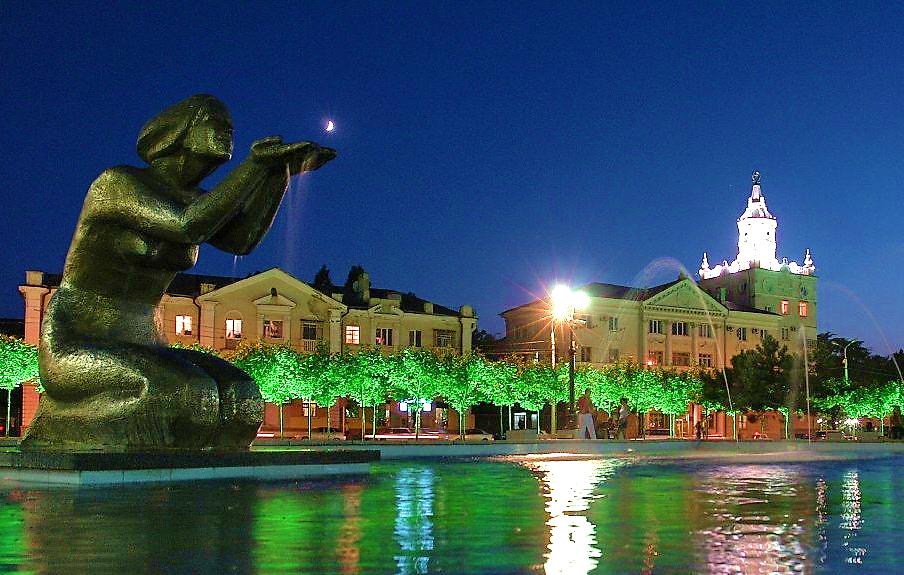     2017 годСОДЕРЖАНИЕI. ВведениеМуниципальное образование город Новороссийскнаделено статусом «городской округ» Законом Краснодарского края от 1 апреля 2004 года № 686-КЗ «Об установлении границ муниципального образования город Новороссийск, наделении его статусом городского округа» По Указу Президиума Верховного Совета СССР от 14 сентября 1973 года удостоен звания                      «Город-герой», с вручением высших государственных наград ордена Ленина и медали Золотая ЗвездаПочтовый адрес:       353900, Краснодарский край, г. Новороссийск, ул. Советов, дом 18Телефон (факс):        тел.: 8(8617)64-68-15;   факс: 8(8617)64-49-98 Электронный адрес: novoros@mo.krasnodar.ru Устав муниципального образования город Новороссийск принят решением городской Думы муниципального образования город Новороссийск от 22 февраля 2011 г. № 91«Об утверждении Устава муниципального образования город Новороссийск в новой редакции» Зарегистрирован Устав муниципального образования город Новороссийск
Управлением Министерства Юстиций по Краснодарскому краю Свидетельство о государственной регистрации Устава муниципального образования город Новороссийск № 012771 от 28 марта 2011 года.II. ОФИЦИАЛЬНЫЕ СИМВОЛЫ МУНИЦИПАЛЬНОГО ОБРАЗОВАНИЯ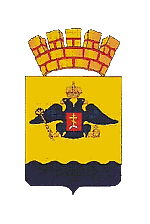 Герб муниципального образованияУтвержден Решением Городской Думы города Новороссийска от 21 февраля 2006 года №180 "О внесении изменений в решение городской Думы от 1 июля 2005 г. №81 "О гербе города-героя Новороссийска" Внесен в Государственный геральдический регистр Российской Федерации – № 2213. 2. Флаг муниципального образования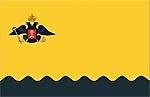 Утвержден Решением Городской Думы города Новороссийска от 24.07.2007 года №439 "О флаге муниципального образования город Новороссийск" Внесен в Государственный геральдический регистр Российской Федерации – № 3490III. КАРТА ТЕРРИТОРИИ МУНИЦИПАЛЬНОГО ОБРАЗОВАНИЯ ГОРОД НОВОРОССИЙСК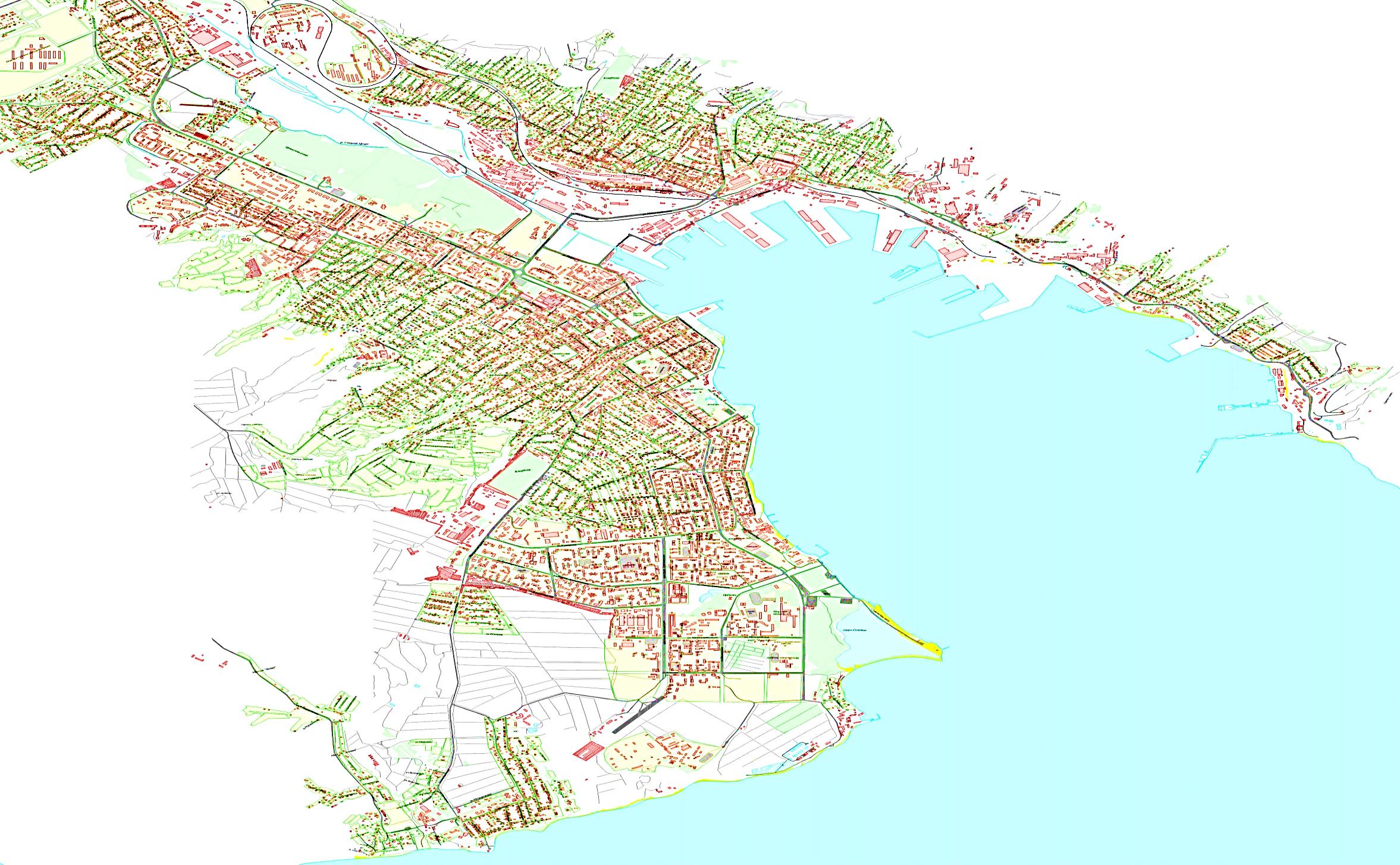 IV. КРАТКАЯ ИСТОРИКО-ГЕОГРАФИЧЕСКАЯ ХАРАКТЕРИСТИКАИсторическая справка о становлении органов власти на территориимуниципального образованияГород Новороссийск – муниципальное образование, территориально расположенное в юго-западной части Краснодарского края, на Черноморском побережье Кавказа, на берегу Цемесской бухты. Находится в административном подчинении Краснодарского края. Новороссийск – третий (после Краснодара и Сочи) по величине город Краснодарского края. Возникновение Новороссийска стало следствием победы России над Турцией в войне 1828-1829 годов.12 сентября 1838 г. на этот берег высадился русский десант и начинается строительство укрепления, которое в дальнейшем получило наименование Новороссийск. Морской частью операции руководил командующий Черноморским флотом вице-адмирал М.П. Лазарев. Десантом численностью более пяти тысяч человек руководил начальник первого отделения Черноморской береговой линии генерал-лейтенант Н.Н. Раевский. В состав его штаба входил штаб-офицер по движению и действию морских отрядов на восточном берегу Чёрного моря контр-адмирал Л.М. Серебряков, будущий строитель Новороссийска.14 января 1839 года укреплению в Суджукской бухте было присвоено наименование Новороссийск, а 15 декабря 1846 года укрепление было преобразовано в город.В период Крымской войны 1853-1856 годов город был разрушен артиллерией англо-французской эскадры и поселение было упразднено, но в 1866 году учреждено вновь. В 1866 году Новороссийск становится центром Черноморского округа. Первым крупным сооружением в городе стал цементный завод, который построен в 1882 году. В 1888 году в Новороссийск приходит железная дорога и в результате начинается строительство порта и элеватора. С постройкой порта увеличивается вывоз зерна за границу с Дона, Поволжья, Кубани и Ставрополья. В 1887 году начинается строительство Новороссийско-Сухумского шоссе. За пять лет была построена дорога в 500 с лишним км., что имело большой экономический эффект. В 1896 году Черноморский округ преобразовывается в Черноморскую губернию с центром в Новороссийске.	Первая русская революция 1905-1907 годов    коснулась и Новороссийска. Этот период получил в истории название "Новороссийская республика". К 1914 году город становится крупным промышленным и торговым центром Северного Кавказа. Во время Гражданской войны и интервенции в Цемесской бухте вынужденно был затоплен Черноморский флот. 	После событий 1917 года и окончания Гражданской войны Новороссийск продолжил своё развитие в качестве портового и промышленного центра. 	Во время Великой Отечественной войны (1941-1945) город оказался в центре боёв и был почти полностью разрушен. Большая часть города была захвачена войсками вермахта. В 1943 году, в ночь на 4 февраля, южнее Новороссийска, в район Мысхако высадился десант моряков численностью 274 человека, захвативший плацдарм, который удерживался 225 дней, до полного освобождения города. 7 мая 1966 года за стойкость, мужество и героизм, проявленные защитниками Новороссийска в период Великой Отечественной войны, город награждён орденом Отечественной войны 1-й степени. Указом Президиума Верховного Совета СССР 14 сентября 1973 года в ознаменование 30-летия разгрома войск вермахта при защите Северного Кавказа Новороссийску присвоено почётное звание «города-героя» с вручением ордена Ленина и медали «Золотая Звезда».	Развитие города продолжалось и в послевоенный период. Город нужно было отстроить заново. Полувековая послевоенная история превратила Новороссийск в крупнейший порт юга России. В 1964 г. была введена в строй крупнейшая в стране нефтегавань - Шесхарис.Мощным импульсом развития города стало создание в Новороссийске морского пароходства, в состав которого вошёл крупнейший в стране танкерный флот. Сегодня Новороссийск – крупнейший черноморский порт России. Транспортный комплекс является основой экономики города и представлен основными отраслями: трубопроводный, морской (погрузо - разгрузочные, экспедиционные работы и услуги), железнодорожный и автомобильный транспорт. Через порт Новороссийска на мировой рынок поступает свыше 15% всех экспортных сухих грузов и около трети нефтепродуктов. Город Новороссийск является одним из ведущих субъектов экономики Кубани, занимающим второе место (после г. Краснодара) по объему производства продукции и услуг. На территории Новороссийска в 2017 году осуществляли деятельность 647 промышленных предприятий. Более 12% валового внутреннего продукта Краснодарского края приходится на город Новороссийск и прилегающие к нему районы.Социальная направленность государственной политики является приоритетной и в городе-герое Новороссийске.В социальной сфере – отрасли «Здравоохранение» финансирование осуществляется из пяти источников, основными из которых являются средства краевого бюджета и обязательного медицинского страхования. В 2017 году отрасль «Здравоохранение» получила 2312,7 млн. рублей. Число пациентов, пролеченных в городских больницах в 2017 году, составило 37 920 человек, что на 3,3 % больше чем в 2016 году. В рамках проводимой диспансеризации взрослого населения в течении 2017 года осмотрены 43 154 жителя городского округа.Отраслью здравоохранения в 2017 году проводилась профилактическая работа по основным направлениям:– формирование здорового образа жизни;– реализация профилактических проектов;– проведение всеобщей диспансеризации населения;– профилактика социально значимых заболеваний.Охрана здоровья и создание условий для здорового образа жизни жителей города были и остаются приоритетными направлениями деятельности отрасли здравоохранения.На финансирование отрасли «Образование» в 2017 году было предусмотрено 3238,3 млн. рублей, в том числе: средства городского бюджета – 618,3 млн. рублей, средства краевого бюджета – 2366,1 млн. рублей, средства федерального бюджета – 253,9 млн. рублей. Темп роста бюджета отрасли в 2017 году составил 112% к уровню прошлого года.В 2017 году проведены мероприятия по укреплению материально – технической базы учебных заведений: приобретено более 93 тыс. экз. учебников, 156 единиц компьютерного, 194 ед. учебно-лабораторного оборудования, 95 ед. оборудования для организации медицинского обслуживания учащихся, 390 ед. спортивного инвентаря.В 2017 году заработная плата работников общеобразовательных организаций увеличилась на 1,9 %, педагогических работников детских садов на 5,3%, педагогов учреждений дополнительного образования на 7,8%. Основной целью развития отрасли «Образование» является создание условий для формирования личной успешности обучающихся и воспитанников в обществе.Развитие отрасли «Культура» в 2017 году было направлено, прежде всего, на удовлетворение потребностей населения города Новороссийска в сфере культуры и искусства, а также повышение привлекательности учреждений культуры для жителей и гостей города.В 2017 году введено в эксплуатацию 248,3 тыс. кв. м. жилья, в том числе, многоквартирное жилье –210,6 тыс. кв. м., а также домовладения, введенные в эксплуатацию индивидуальными застройщиками – 37,7 тыс. кв. м. Активно развивающимися площадками строительства многоквартирного жилья являются: 16 микрорайон, 15 микрорайон, район питомника, район 16-а. В последние годы Новороссийск становится всё более популярным местом отдыха наших соотечественников.  Наряду с высоким рекреационным потенциалом территории этому способствует заметное улучшение качества предоставляемых услуг туристам и отдыхающим: модернизация номерного фонда, развитие пляжной инфраструктуры с учетом её доступности для маломобильных граждан, расширение спектра дополнительных услуг (наличие бассейнов, кафе, саун, бильярдных, оздоровительных программ и т.д.). На протяжении последних лет фиксируется рост числа организованных туристов. Географические особенности и климатические условияГород-герой Новороссийск – муниципальное образование, территориально расположенное на юго-западе Краснодарского края, является субъектом местного самоуправления краевого подчинения. Город имеет общие административные границы с Крымским, Анапским и Геленджикским районами, находящимися от него на севере, западе и востоке соответственно. На юге расположена Цемесская (Новороссийская) бухта. 	Природа искусно вписала в Черноморское побережье Кавказа просторную и глубокую бухту, получившую название Цемесская. Здесь, на берегах незамерзающей Цемесской бухты, окруженной высокими горами, расположен город Новороссийск. В юго-западной части город окаймляют горы Навагирского хребта, тянущегося от Анапы. Самая высокая точка Навагирского хребта на территории Новороссийска — гора Колдун (447 м). С северной стороны город прижимает к морю Маркотхский горный хребет, который тянется на юго-восток до Геленджика. Самая высокая точка Маркотхского хребта на территории Новороссийска — гора Сахарная голова (558 м). Горы защищают город от холодных воздушных масс, идущих с континента. Через индустриальную часть города протекает узкая и неглубокая река Цемес. В юго-восточной части города находится озеро Солёное, которое в народе называют лиманом. Оно примечательно тем, что от моря его отделяет узкая полоса Суджукской косы. В 14 км от Новороссийска находится самое большое пресноводное озеро Краснодарского края Абрау.По классификации климатических поясов Новороссийск относится к морскому климату умеренных широт с теплым климатом и умеренно мягкой зимой. Средняя температура воздуха зимой +2 +5°C. Однако, может наступить резкое похолодание: абсолютный минимум температуры зимой может достигать –24°C. Средняя температура летом +21+24°C. Абсолютный максимум +41°C.Средняя температура морской воды колеблется в Новороссийской бухте зимой от +7 °C до +12 °C, летом — от +20 °C до +25 °CКлиматической особенностью Новороссийской бухты является частая повторяемость сильных северо-восточных (норд-ост или «бора») и южных («моряк») ветров. Порой скорость ветров этих направлений может достигать 35 м/с, а при порывах может доходить до 80 м/с. Бора 1997 года по своей жестокости имела уникальный характер, скорость ветра достигала 45-52 м/с.	Среди минеральных природных ресурсов лидирующее место занимает редчайшего качества мергель. В Новороссийском районе имеются 5 карьеров по добыче цементного сырья мергеля, 3 карьера по добыче строительного камня, 5 карьеров тонкоплиточного облицовочного песчаника и один карьер по добыче песчано-гравийной смеси.Большую часть территории муниципального образования город Новороссийск занимают земли государственного лесного фонда площадь более 69 000 га, (80 % от общей территории). Согласно сложившимся естественно-историческим и экономическим условиям района, все леса Новороссийского лесничества отнесены к лесам первой группы. Особо ценные леса представлены можжевельниками. Общая их площадь на территории Новороссийского лесничества составляет около 1100га. Можжевельники относятся к реликтовым растениям - эндемикам и представлены тремя видами (красный, высокий и вонючий) и особо ценятся в связи с высокими фитонцидными свойствами.  На территории муниципального образования город Новороссийск расположены 5 особо охраняемых лесных зон: «Цемесская роща», «Пионерская роща», «Можжевеловые насаждения», «Утришский заказник (заповедник)» и «Абраусский заказник». Все они внесены в краевой реестр особо охраняемых территорий.В лесах Новороссийского района встречаются представители различных видов животного мира – такие как олень, кабан, косуля, заяц-русак, фазан, пушной зверь – лисица, куница, белка, барсук, и т.д.Земли сельскохозяйственного назначения занимают площадь более 12700 га (15 % от общей территории), из них сельскохозяйственных угодий - 9040га. Земли водного фонда в границах муниципального образования занимают площадь более 450 га, на которых расположены 22 водохранилища и 4 озера, имеется 10 малых рек.Рекреационная зона города Новороссийска представлена шестью пляжами. Два из них расположены в черте города – городской пляж, пляж «Коса», один – в урочище «Широкая балка» и три – в пригороде: урочище «Сухая Щель», п. Южная Озерейка, с. Дюрсо. Центром Госсанэпиднадзора ежегодно ведется контроль их состояния по микробиологическим и санитарно-химическим показателям. V. АДМИНИСТРАТИВНО - ТЕРРИТОРИАЛЬНОЕ УСТРОЙСТВО МУНИЦИПАЛЬНОГО ОБРАЗОВАНИЯ ГОРОД НОВОРОССИЙСКРасстояние до краевого центра (города Краснодара) – 136 км.Земли города Новороссийска с прилегающими сельскими поселениями составляют 83 494 га.  Проживает в Новороссийске 334,5 тыс. человек. Город разделен на 5 внутригородских районов: Центральный, Южный, Восточный, Приморский, Новороссийский.Центральный внутригородской район: площадь территории составляет 1 159,5 га, численность постоянного населения 81,7 тыс. человек.Южный внутригородской район: площадь территории составляет 1 078,7 га, численность постоянного населения 67,6 тыс. человек.Восточный внутригородской район: площадь территории составляет 2 500,6 га, численность постоянного населения 41,4 тыс. человек.Приморский внутригородской район: площадь территории составляет 3 371,8 га, численность постоянного населения 82,6 тыс.  человек.Новороссийский внутригородской район: площадь территории составляет 75 383,4 га, численность постоянного населения 61,2 тыс. человек.В административную черту Новороссийского внутригородского района входят семь округов, насчитывающих 22 населенных пункта, в том числе:- сельский округ Абрау-Дюрсо (с. Абрау-Дюрсо, с. Большие Хутора, х. Дюрсо, п. Лесничество Абрау – Дюрсо, х. Камчатка) - Верхнебаканский сельский округ (п. Верхнебаканский, х. Горный) - Гайдукский сельский округ (с. Гайдук, с Владимировка) - Мысхакский сельский округ (с. Мысхако, с. Федотовка, с. Широкая балка)- Натухаевский сельский округ (ст. Натухаевская,  х. Ленинский путь,  х. Семигорский, х. Победа)- Раевский сельский округ (ст. Раевская, х. Убых)            - Глебовский сельский округ (с. Васильевка, с. Глебовское, с. Южная Озереевка, с. Северная Озереевка) VI. СВЕДЕНИЯ ОБ ОРГАНАХ МЕСТНОГО САМОУПРАВЛЕНИЯАдминистрация муниципального образования Глава муниципального образованияДяченко Игорь Алексеевич родился 30 сентября 1966 года в с. Первомайское Жовтневого района, Николаевской области. 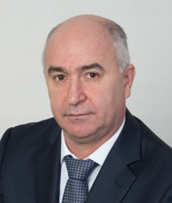 В 1985 году окончил Ростовское-на-Дону морское училище, в 1990 году - Новороссийское высшее инженерное морское училище. Квалификация –инженер-судомеханик; специальность – эксплуатация судовых силовых установок.В 2008 году окончил ФГОУ ВПО «Северо–Кавказская академия государственной службы». Квалификация – менеджер; специальность – государственное и муниципальное управление. В 2009 году защитил кандидатскую диссертацию, кандидат политических наук.В период с 1985 по 1994 годы работал мотористом и механиком на судах дальнего плавания Новороссийского морского пароходства.С 2006 года работал в органах местного самоуправления, возглавлял ряд структурных подразделений администрации муниципального образования город Новороссийск.С 2009 по 2016 годы работал заместителем и первым заместителем главы муниципального образования город Новороссийск.В декабре 2016 года из числа кандидатов, представленных конкурсной комиссией по результатам конкурса, Дяченко Игорь Алексеевич избран городской Думой главой муниципального образования город Новороссийск. Официально вступил в должность 27 декабря 2016 года.За активное участие в подготовке и проведении особо значимого мероприятия – выборов Президента Российской Федерации награжден медалью «За выдающийся вклад в развитие Кубани» I степени.Приказом Министерства РФ по делам гражданской обороны, чрезвычайным ситуациям и ликвидации последствий стихийных бедствий награжден памятной медалью МЧС России «Маршал Василий Чуйков». Сведения о численности кадров администрации муниципального образования город НовороссийскПредставительный орган муниципального образованияРуководитель представительного органаШаталов Александр Васильевич - 02.01.1955 года рождения, депутат городской Думы III, IV созывов, председатель городской Думы V, VI созывов, член Партии «ЕДИНАЯ РОССИЯ»Перечень постоянных комитетов, комиссий представительного органа:VII. СРЕДСТВА МАССОВОЙ ИНФОРМАЦИИОпубликование муниципальных правовых актов, обсуждение проектов муниципальных правовых актов по вопросам местного значения, доведение до сведения жителей муниципального образования официальной информации о социально-экономическом и культурном развитии муниципального образования, о развитии его общественной инфраструктуры и иной официальной информации осуществляется:– в печатном бюллетене муниципального образования город Новороссийск «Вестник муниципального образования город Новороссийск» тираж – 100 экз.формат – А4периодичность издания – 1 раз в неделюучредитель, издатель и распространитель – Администрация муниципального образования город Новороссийскюридический адрес – г. Новороссийск, ул. Советов, 18– на официальном сайте администрации муниципального образования город Новороссийск: www.admnvrsk.ruVIII. ОБЩЕСТВЕННО-ПОЛИТИЧЕСКИЕ И ДРУГИЕ ОБЪЕДИНЕНИЯ ГРАЖДАНIX. НАСЕЛЕНИЕ МУНИЦИПАЛЬНОГО ОБРАЗОВАНИЯДемографическая характеристика муниципального образованияНациональный состав населенияX. УРОВЕНЬ ЖИЗНИ НАСЕЛЕНИЯXI. БЮДЖЕТ МУНИЦИПАЛЬНОГО ОБРАЗОВАНИЯДоходы бюджета муниципального образования (тыс. руб.)Расходы бюджета муниципального образования, тыс. руб.Дефицит (профицит) бюджета муниципального образования, тыс. руб.Источники покрытия дефицита бюджета, тыс. руб.ХII. МУНИЦИПАЛЬНОЕ ИМУЩЕСТВОСтруктура муниципального имущественного комплексаСтруктура и стоимость объектов недвижимости муниципального образованияXIII. ВНЕШНЕЭКОНОМИЧЕСКАЯ ДЕЯТЕЛЬНОСТЬЭкспортно-импортные операцииОсновная экспортируемая продукцияОсновная импортируемая продукцияXIV. ОСНОВНЫЕ ЭКОНОМИЧЕСКИЕ ПОКАЗАТЕЛИXV. ЗДРАВООХРАНЕНИЕ, СОЦИАЛЬНОЕ ОБЕСПЕЧЕНИЕ, ОБРАЗОВАНИЕ, КУЛЬТУРА, ФИЗИЧЕСКАЯ КУЛЬТУРА И СПОРТХVI. ОРГАНИЗАЦИЯ ОХРАНЫ ОБЩЕСТВЕНОГО ПОРЯДКА ХVII. ОБЕСПЕЧЕНИЕ ПОЖАРНОЙ БЕЗОПАСНОСТИХVIII. ОХРАНА ОКРУЖАЮЩЕЙ СРЕДЫ ХIX. Объекты культурного наследия (ПАМЯТНИКИ ИСТОРИИ И КУЛЬТУРЫ)Музеи на территории муниципального образованияXX. ПОЧЕТНЫЕ ГРАЖДАНЕ МУНИЦИПАЛЬНОГО ОБРАЗОВАНИЯ Малинина В.П.– заслуженный учитель РСФСР; Коккинаки В.К.– заслуженный летчик–испытатель СССР, дважды Герой Советского Союза; Савицкий Е.Я.  – заслуженный летчик–испытатель СССР, маршал авиации СССР, дважды герой СССР;Васев П.И.– заместитель начальника Черноморского пароходства;Кабанов В.В.– начальник полит. отдела 17–ой гвардейской стрелковой дивизии, участник боевых действий за Новороссийск; Гладков В.Ф.– командир 318 Новороссийской стрелковой дивизии, герой Советского Союза; Райкунов А.В.– командир 5–ой боевой группы отряда Ц. Куникова, участник боев за Новороссийск, герой СССР; Мартиросян Т.А.– начальник новороссийского морского Торгового порта; Цеханский Г.М.– генеральный директор ОАО «Гостиничный комплекс «Новороссийск», заслуженный работник ЖКХ РФ; Зубков А.Э.– командир 394 батареи гвардейской новороссийской артиллерии дивизиона НВМБ, участник боев за Новороссийск; Клочко И.Н.– директор винсовхоза Абрау– Дюрсо; Пупко Б.Х.– руководитель строительно–монтажного Треста №12, Минпромстрой СССР; Божененко Н.К.– почетный гражданин города – героя Новороссийска 2008г;Ясуд Леонид Леонидович – герой труда Кубани, заслуженный строитель России и Кубани 1998г.;Крыштын Леонид Константинович – заслуженный работник транспорта РФ1998г.; Еремин Геннадий Елизарович– заслуженный работник лесной промышленности РФ1997г.Лесик Виталий Андреевич – нач. юнармейского поста №1, отличник народного просвещения РФ 1998г.Ковлакас Константин Николаевич – почетный работник транспорта России 2005г.;Клочко Нейле Энверовна – председатель сельпо Цемдолины 2006г.Аваков Оваким Оганезович – почетный гражданин города – героя Новороссийска 2006г.Голиков Виктор Андреевич – почетный гражданин муниципального образования город Новороссийск(посмертно) 2007г.Черноситов Владимир Александрович – почетный гражданин муниципального образования город Новороссийск 2008г.Синяговский Владимир Ильич – глава муниципального образования город Новороссийск 2009г.Косторнова Людмила Арсентьевна – почетный гражданин муниципального образования город Новороссийск 2009г.Федченко Геннадий Николаевич – почетный гражданин муниципального образования город Новороссийск 2011г;Агафонов Юрий Александрович – почетный гражданин муниципального образования город Новороссийск 2011г;Брамник Исай Иосифович – почетный гражданин муниципального образования город Новороссийск 2012г;Солдатов Владимир Александрович – почетный гражданин муниципального образования город Новороссийск 2012г;Романова Любовь Васильевна – почетный гражданин муниципального образования город Новороссийск (посмертно) 2013г;Астадурьян Авак Дмитриевич – почетный гражданин муниципального образования город Новороссийск 2013г;Сычеников Орест Александрович – почетный гражданин муниципального образования город Новороссийск 2013г.Зенин Евгений Михайлович – почетный гражданин муниципального образования город Новороссийск 2014г.Москалец Александр Александрович – почетный гражданин муниципального образования город Новороссийск 2015г.Бекрин Юрий Михайлович – почетный гражданин муниципального образования город Новороссийск 2015г.Шейко Владимир Николаевич - почетный гражданин муниципального образования город Новороссийск 2015г.Канакиди Георгий Ильич – почетный гражданин муниципального образования город Новороссийск 2016г.Левченко Петр Федорович – почетный гражданин муниципального образования город Новороссийск 2016г.Паненко Стефан Семенович – почетный гражданин муниципального образования город Новороссийск 2016г.Перчемиди Татьяна Владимировна – почетный гражданин муниципального образования город Новороссийск 2017г.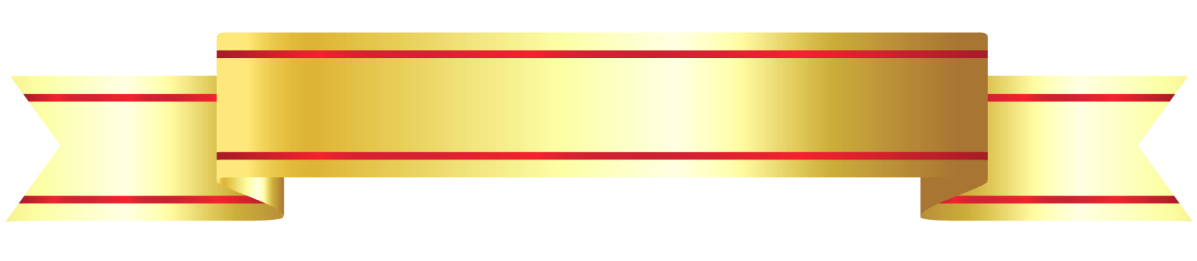 ХXI. ПАСПОРТА СЕЛЬСКИХ ОКРУГОВПАСПОРТ МЫСХАКСКОГО СЕЛЬСКОГО ОКРУГАДемографические показателиСтруктура занятости  Сельское хозяйствоРемонт автодорогВсего автодорог с твердым покрытием в округе 25,1 км., из них местного значения  .Транспортное сообщение населенных пунктовПо состоянию на 01.01.2018 года в округе функционирует 3 автобусных маршрута.Телефонная связь с населенными пунктами обеспечена на 75 %.СтроительствоЗа двенадцать месяцев 2017 года  введено в эксплуатацию 12000 кв. м. жилья.ВодоснабжениеИз  3 населенных пунктов в 1 вода подается по водопроводу.В округе имеется 21 глубинных скважин,  .  водоразводящих сетей.Теплоснабжение и электроснабжение округаВсего имеется 1 котельных, из них  1 центральная и 1 автономная,  которые отапливают объекты образования, здравоохранения, культуры.Обеспеченность населенных пунктов округа электроэнергией 100 %.Поставку электроэнергии в округ осуществляет ОАО «НЭСК».Тариф за потребляемую электроэнергию в 2018 году составил 3.11 руб. за 1 кВт/час.ГазоснабжениеИз 2120 дворов на сегодняшний день  газифицировано 1716.Образование (дошкольные и общеобразовательные учреждения)В систему образования входят 1 общеобразовательная школа, 100 % школ обеспечены компьютерной техникой, телефонизированы, подключены к сети «Интернет».Здравоохранение (учреждения здравоохранения)В округе функционируют 2 объекта здравоохранения. Имеется 2 единицы автотранспорта.Культура и спортОбщественные и религиозные объединенияДепутаты городской Думы от сельского округаПАСПОРТ РАЕВСКОГО СЕЛЬСКОГО ОКРУГАДемографические показателиСтруктура занятости  Сельское хозяйствоРемонт автодорогВсего автодорог с твердым покрытием в округе 145 км., из них местного значения  130 км.Транспортное сообщение населенных пунктовПо состоянию на 01.01.2018 года в округе функционирует 1 автобусный маршрут и 1 маршрут -  маршрутное такси малой вместимости.Телефонная связь с населенными пунктами обеспечена на 33,3 %.СтроительствоЗа двенадцать месяцев 2017 года введено в эксплуатацию 712 кв. м. жилья.ВодоснабжениеИз 2 населенных пунктов в 1 вода подается по водопроводу.В округе имеется 27 км. водоразводящих сетей, 1 водопроводная башня.Теплоснабжение и электроснабжение округаВсего имеется 2 котельных, из них 1 центральная и 1 локальная, которые отапливают объекты образования, здравоохранения, культуры.Обеспеченность населенных пунктов округа электроэнергией 100 %.Поставку электроэнергии в округ осуществляет ОАО «Юго-западные электросети».Тариф за потребляемую электроэнергию в 2016 году составил 3,11 руб. за 1 кВт/час.ГазоснабжениеИз 3177 дворов на сегодняшний день газифицировано 2820.Здравоохранение (учреждения здравоохранения)        В округе функционирует 1 объект  здравоохранения. Имеется 2 единицы автотранспорта.Образование (дошкольные и общеобразовательные учреждения)        В систему образования входят 1 общеобразовательная школа, 100% школ обеспечены компьютерной техникой, телефонизированы, подключены к сети «Интернет».Культура и спортОбщественные и религиозные объединения- Свято-Вознесенский православный храм- Община христиан баптистовПАСПОРТ ГАЙДУКСКОГО СЕЛЬСКОГО ОКРУГАДемографические показателиСтруктура занятостиВ округе действуют промышленные предприятия: ООО «Атакайцемент», ООО «Брис-Босфор», ООО «Модульстрой» и другие.  Сельское хозяйствоРемонт автодорогВсего автодорог с твердым покрытием в округе 40,2 км., из них местного значения  34,7 км.Транспортное сообщение населенных пунктовПо состоянию на 01.01.2018 года в округе функционирует 5 автобусных маршрута.Телефонная связь с населенными пунктами обеспечена на 65,6 %.СтроительствоЗа двенадцать месяцев 2017 года  введено в эксплуатацию 36000 кв. м. жилья.ВодоснабжениеИз  2 населенных пунктов в 1 вода подается по водопроводу.В округе имеется 2 глубинных скважины.Теплоснабжение и электроснабжение округаВсего имеется 3 котельных,  которые отапливают объекты образования, здравоохранения, культуры.Обеспеченность населенных пунктов округа электроэнергией 100 %.Поставку электроэнергии в округ осуществляет  «Новороссийскгорэлектросеть».Тариф за потребляемую электроэнергию в 2017 году составил 2,56 руб. за 1 кВт/час.ГазоснабжениеИз 2791 дворов на сегодняшний день  газифицировано 2230.Здравоохранение (учреждения здравоохранения)В округе функционирует 1 объект здравоохранения. Имеется 2 единицы автотранспорта.Образование (дошкольные и общеобразовательные учреждения)        В систему образования входят 1 общеобразовательная школа, 100 % школ обеспечены компьютерной техникой, телефонизированы,  подключены к сети «Интернет».Культура и спортВ округе имеется стадион, 4 спортплощадки.Общественные и религиозные объединения – Нет.ПАСПОРТ ВЕРХНЕБАКАНСКОГО СЕЛЬСКОГО ОКРУГАДемографические показателиСтруктура занятостиВ округе действуют промышленные предприятия:- цементный завод  «Первомайский»- цементный завод  «Верхнебаканский»  Сельское хозяйствоРемонт автодорогВсего автодорог с твердым покрытием в округе 36 км., из них местного значения  31 км.Транспортное сообщение населенных пунктовПо состоянию на 01.01.2018 года в округе функционирует 2 автобусных маршрута.Телефонная связь с населенными пунктами обеспечена на 81,3 %.СтроительствоЗа двенадцать месяцев 2017 года  введено в эксплуатацию 100 кв. м. жилья.ВодоснабжениеИз  2 населенных пунктов в 1 вода подается по водопроводу.В округе имеется 37,5 км. водоразводящих сетей, 3 резервуара.Теплоснабжение и электроснабжение округаВсего имеется 5 котельных, из них 5 центральных, которые отапливают объекты образования, здравоохранения, культуры.Обеспеченность населенных пунктов округа электроэнергией 100 %.Поставку электроэнергии в округ осуществляет «НовороссийскГорсвет».Тариф за потребляемую электроэнергию в 2017 году составил 2,57 руб. за 1 кВт/час.ГазоснабжениеИз 1474 дворов на сегодняшний день газифицировано 1396.Здравоохранение (учреждения здравоохранения)        В округе функционируют 2 объекта здравоохранения. Имеется 1 единица автотранспорта.Образование (дошкольные и общеобразовательные учреждения)        В систему образования входят 1 общеобразовательная школа, 100 % школ обеспечены компьютерной техникой, телефонизированы,  подключены к сети «Интернет».Культура и спортОбщественные и религиозные объединения – нетПАСПОРТ ГЛЕБОВСКОГО СЕЛЬСКОГО ОКРУГАДемографические показателиСтруктура занятости  Сельское хозяйствоРемонт автодорогВсего автодорог с твердым покрытием в округе 53,2 км., из них местного значения  43 км.Транспортное сообщение населенных пунктовПо состоянию на 01.01.2018 года в округе функционирует 2 автобусных маршрута.Телефонная связь с населенными пунктами обеспечена на 30 %.ВодоснабжениеИз 4 населенных пунктов в 3 вода подается по водопроводу.В округе имеется 3 глубинных скважин, 2 водопроводных башни.Теплоснабжение и электроснабжение округаВсего имеется 1 котельная, которая отапливает объект образования.Обеспеченность населенных пунктов округа электроэнергией 100 %.Поставку электроэнергии в округ осуществляют Юго-Западные сетиТариф за потребляемую электроэнергию в 2017 году составил 3,11 руб. за 1 кВт/час.ГазоснабжениеИз 755 дворов на сегодняшний день газифицировано 442.Образование (дошкольные и общеобразовательные учреждения)        В систему образования входит 1 общеобразовательная школа.100 % школ обеспечены компьютерной техникой, телефонизированы,  подключены к сети «Интернет». В 2014 г. построен и начал работу детский сад № 18Здравоохранение (учреждения здравоохранения)        В округе функционируют 4 объекта здравоохранения. Культура и спорт В округе имеются  2 спортивные площадки.Общественные и религиозные объединенияцерковь, село Глебовское, переулок Мирный, 1ПАСПОРТ НАТУХАЕВСКОГО СЕЛЬСКОГО ОКРУГАДемографические показателиСтруктура занятости Сельское хозяйствоРемонт автодорогВсего автодорог с твердым покрытием в округе 32,3км., из них местного значения  12,8 км.Транспортное сообщение населенных пунктовПо состоянию на 1.01.2015 года в округе функционирует 2 автобусных маршрута- 106 г. Новороссийск, и на г. Анапа.           Телефонная связь с населенными пунктами обеспечена на 73  %. СтроительствоЗа двенадцать месяцев 2017 года  введено в эксплуатацию 1025 кв. м. жилья.Водоснабжение           Из 4 населенных пунктов в  3 вода подается по водопроводу.           В округе имеется 27 км. водоразводящих сетей, 4  накопительные емкости Теплоснабжение и электроснабжение округаВсего имеется 3 котельных,  которые отапливают объекты образования, здравоохранения, культуры.        Обеспеченность населенных пунктов округа электроэнергией —100 %.        Поставку электроэнергии в округ осуществляет ОАО «Юго-западные эл.сети».         Тариф за потребляемую электроэнергию в 2017  году составлял 2.65  руб. за 1 кВт/час.ГазоснабжениеИз 3569 дворов на сегодняшний день газифицировано 2720Образование (дошкольные и общеобразовательные учреждения)        В систему образования входят 2 общеобразовательные школы, 100% школ обеспечены компьютерной техникой, телефонизированы,  подключены к сети «Интернет».Здравоохранение (учреждения здравоохранения)        В округе функционируют 1 объект  здравоохранения, 3 ФАП. Имеется 2 единицы автотранспорта.Культура и спортОбщественные и религиозные объединенияПАСПОРТ АБРАУ - ДЮРСО СЕЛЬСКОГО ОКРУГАДемографические показателиСтруктура занятостиВ округе действует промышленное предприятие - ЗАО «Абрау — Дюрсо»  Сельское хозяйствоРемонт автодорогВсего автодорог с твердым покрытием в округе 56,88 км., из них местного значения - 47,43 км. Дорог с асфальтовым покрытием – 33,32 км., с бетонным покрытием – 2,45 км., с грунтовым покрытием – 21,11 км. За 2017 г. забетонировано –2290 кв.м.Транспортное сообщение населенных пунктовПо состоянию на 01.01.2018 года в округе функционирует 1 автобусный маршрут (№ 102)Телефонная связь с населенными пунктами обеспечена на 99 %.СтроительствоЗа двенадцать месяцев 2017 года  введено в эксплуатацию 2380,0  кв. м. жилья.ВодоснабжениеИз  5 населенных пунктов в 3 вода подается по водопроводу.В округе имеется 1 глубинная скважина, водоразводящих сетей – 24,5 км., 3 — РВЧ, 1 насоснаяТеплоснабжение и электроснабжение округаВсего имеется 1 котельная,  1 ЦТП, которые отапливают объекты образования, здравоохранения, культуры, МКД жилищного фонда.Обеспеченность населенных пунктов округа электроэнергией 100 %.Поставку электроэнергии в округ осуществляет ПАО «Кубаньэнергосбыт».Тариф за потребляемую электроэнергию в 2017 году составил 3,11 руб. за 1 кВт/час.ГазоснабжениеИз 842 домов / 1000 квартир - на сегодняшний день  газифицировано 752 дома /937 квартирОбразование (дошкольные и общеобразовательные учреждения)В систему образования входят 1 общеобразовательная школа, 100 % школ обеспечены компьютерной техникой, телефонизированы,  подключены к сети «Интернет».Здравоохранение (учреждения здравоохранения)В округе функционируют 4 объекта здравоохранения. Имеется 2 единицы автотранспорта.Культура и спортОбщественные и религиозные объединения          cтр.I.ВВЕДЕНИЕ3II.ОФИЦИАЛЬНЫЕ СИМВОЛЫ МУНИЦИПАЛЬНОГО ОБРАЗОВАНИЯ4III.КАРТА ТЕРРИТОРИИ МУНИЦИПАЛЬНОГО ОБРАЗОВАНИЯ ГОРОД НОВОРОССИЙСК5IV.КРАТКАЯ ИСТОРИКО - ГЕОГРАФИЧЕСКАЯ ХАРАКТЕРИСТИКА 6V.АДМИНИСТРАТИВНО - ТЕРРИТОРИАЛЬНОЕ УСТРОЙСТВО на территории МУНИЦИПАЛЬНОГО ОБРАЗОВАНИЯ12VI.СВЕДЕНИЯ ОБ ОРГАНАХ МЕСТНОГО САМОУПРАВЛЕНИЯ 14VII.СРЕДСТВА МАССОВОЙ ИНФОРМАЦИИ19VIII.ОБЩЕСТВЕННО - ПОЛИТИЧЕСКИЕ И ДРУГИЕ ОБЪЕДИНЕНИЯ ГРАЖДАН20IХ.НАСЕЛЕНИЕ МУНИЦИПАЛЬНОГО ОБРАЗОВАНИЯ. ДЕМОГРАФИЧЕСКАЯ ХАРАКТЕРИСТИКА 21Х.УРОВЕНЬ ЖИЗНИ НАСЕЛЕНИЯ23XI.БЮДЖЕТ МУНИЦИПАЛЬНОГО ОБРАЗОВАНИЯ24ХII.МУНИЦИПАЛЬНОЕ ИМУЩЕСТВО 34XIII.ВНЕШНЕЭКОНОМИЧЕСКАЯ ДЕЯТЕЛЬНОСТЬ40XIV.ОСНОВНЫЕ ЭКОНОМИЧЕСКИЕ ПОКАЗАТЕЛИ43ХV.ЗДРАВООХРАНЕНИЕ, СОЦИАЛЬНОЕ ОБЕСПЕЧЕНИЕ, ОБРАЗОВАНИЕ, КУЛЬТУРА, ФИЗИЧЕСКАЯ КУЛЬТУРА И СПОРТ65ХVI.ОРГАНИЗАЦИЯ ОХРАНЫ ОБЩЕСТВЕННОГО ПОРЯДКА74ХVII.ОБЕСПЕЧЕНИЕ ПОЖАРНОЙ БЕЗОПАСНОСТИ75ХVIII.ОХРАНА ОКРУЖАЮЩЕЙ СРЕДЫ76ХIX.ОБЪЕКТЫ КУЛЬТУРНОГО НАСЛЕДИЯ (ПАМЯТНИКИ ИСТОРИИ И КУЛЬТУРЫ)77ХX.ПОЧЕТНЫЕ ГРАЖДАНЕ МУНИЦИПАЛЬНОГО ОБРАЗОВАНИЯ94XXI.ПАСПОРТА СЕЛЬСКИХ ОКРУГОВ97показателиединицколичествоРаботников администрации – всего,    в том числе: человек481   муниципальных служащих по штатному расписаниюединиц458   муниципальных служащих, фактически замещающих должностичеловек473Заместителей главы муниципального образования человек7Помощников главычеловек4Глав внутригородских районовчеловек5Заместителей глав внутригородских районовчеловек20Глав администраций сельских округовчеловек7Руководителей управлений, начальников отделовчеловек60Главных специалистов, ведущих специалистовчеловек356Других специалистовчеловек22Общие затраты на содержание муниципальных служащих администрации  тыс. руб.215791Средний размер денежного содержания муниципального служащего администрации тыс. руб.43,1Наименование представительного органа (по Уставу)Городская Дума муниципального образования город НовороссийскСрок полномочий5 летУстановленная численность депутатов32КворумНе менее 50% избранных депутатовДата избрания представительного органа в правомочном составе13 сентября 2015 годаИзбрано депутатов32наименование комитета комиссииФ.И.О. председателяКомитет по финансово-бюджетной и экономической политикеКондратьевСергей ИвановичКомитет по социальной политикеРатенкоСветлана ЕвгеньевнаКомитет по законности, правопорядку и правовой защите гражданАнтоновАндрей ПавловичКомитет по муниципальной собственности, земельным отношениям, вопросам торговли и потребительского рынкаАндриевский Юрий АнатольевичКомитет по вопросам жилищно-коммунального хозяйства и градостроительной политикиКанаев Сергей ВладимировичКомитет по сельскому хозяйству и социальному развитию селаМхитарянВладимир АмаяковичКомитет по вопросам промышленности, экологии, транспорта и связиОзеринВиктор ПотаповичКомитет по вопросам курорта, туризма и спортаБутВиталий Владимировичпоказателиединица измерения2016 годЧисло общественных объединенийединиц123Число отделений политических партий единиц12Число общественных объединений ветеранов и инвалидовединиц16Число молодежных организацийединиц5Число национальных, национально-культурных общественных объединенийединиц12Число зарегистрированных органов территориального общественного самоуправления (ТОС) единиц125Число религиозных общественных объединений, группединиц34показательединица измерения2016 год2017 годтемп роста, %Численность постоянного населения (на начало года) – всего,в том числе:тыс.чел.325,3330,5101,6 - горожанетыс. чел267,0270,8101,4 - сельские жителитыс. чел.58,359,7102,4Плотность населения чел./кв. км.390396101,5Численность населения моложе трудоспособногочеловек5113853039103,7Численность населения в трудоспособномчеловек196457197496100,5Численность населения старше трудоспособногочеловек7770979969102,9показательединица измеренияединица измерения2016 год2017 годтемп роста, %Число родившихся за годчеловек40184018364590,7На 1000 человек населениячеловек12121191,7Число умерших за годчеловек36083608354298,2На 1000 человек населениячеловек111111100,0Естественный прирост населениячеловек+410+410+10325,1Число прибывших за годчеловек12172121721161795,4Численность выбывших за годчеловек732273227725105,5Число браковединиц239623962532105,7На 1000 человек населенияединиц778114,3Число разводовединиц138213821442104,3На 1000 человек населенияединиц444100,0показатели2017 год(тыс. чел.)в % к общей численности населенияВсе население, в том числе:334,5100русские292,587,4армяне13,84,1украинцы12,33,7татары3,51,1греки2,80,8другие национальности 9,62,9показателиединица измерения2016 год2017 годтемп роста,%Среднемесячная заработная плата работников крупных и средних предприятий, всего,рублей39466,941610,2105,4в том числе предприятий основных отраслей экономикирублей44175,646964,7106,3в том числе предприятий бюджетной сферырублей28978,430149,1104,0Величина просроченной задолженности по заработной плате работников крупных и средних предприятий на начало текущего года (01.01.) тыс. руб.00-Численность граждан, обратившихся за содействием в поиске подходящей работы (на конец года)человек10516952090,5   - из них признано безработнымичеловек610887145,4Численность официально зарегистрированных безработныхчеловек225275122,2показатели2016 год2016 год2017  год2017  годпоказателиутвержденный бюджетотчет об исполнении за годутвержденный бюджетотчет об исполнении за годДоходы бюджета муниципального образования,  всего, из них:6144306613880271024787241571Доходы (налоговые и неналоговые),   в том числе:3509944352329036323443727353Налоговые доходы:2976642298796532130963273840налог на прибыль организаций405200405571557000574567налог на доходы физических лиц1447500145387815216001543044акцизы на нефтепродукты44702447943798938275единый налог на вмененный доход для отдельных видов деятельности221400221903207000208485единый сельскохозяйственный налог8280828298079867единый налог, взимаемый в связи с применением патентной системы налогооблажения86087111001214налог на имущество физических лиц105000105588124000124464транспортный налогземельный налог674500677728650000664773государственная пошлина, сборы 69200693358100084933задолженность и перерасчеты по отмененным налогам, сборам и иным обязательным платежам-15-13 Неналоговые доходы:413214447500доходы от использования имущества, находящегося в государственной и муниципальной собственности, в том числе:353500354756293659299877доходы от перечисления части прибыли государственных и муниципальных предприятий, остающейся после уплаты налогов и обязательных платежей1234124427613063платежи при пользовании природными ресурсами22800230341400013882доходы от оказания платных услуг и компенсации затрат государства4006409287669544доходы от продажи материальных и нематериальных активов1057381058874557970148доходы от уплаты штрафов                          47230475365121054049прочие неналоговые доходы2820Безвозмездные поступления,    в том числе:2634362261551235260153514218   Безвозмездные поступления от других бюджетов бюджетной системы Российской Федерации,   из них:2686239266852535226943511828дотации бюджетам муниципальных образований182571369200субсидии бюджетам муниципальных образований (межбюджетные субсидии)23968123363210250861018898субвенции бюджетам муниципальных образований2422397241617724946022490118иные межбюджетные трансферты 5904502430062812   Прочие безвозмездные поступления 113231132334573457   Доходы от возврата бюджетами остатков субсидий, субвенций прошлых лет81246857257Возврат оставшихся субвенций и субсидий прошлых лет-64012-64382-993-1324 Справочно:Из общей величины доходов собственные доходы муниципального образования 3521267353461332165533730810показатели2016 год2016 год2017 год2017 годпоказателиутвержденный бюджетотчет об исполнении за годутвержденный бюджетотчет об исполнении за год Расходы бюджета муниципального образования, всего,     из них:6405474638467272436577221239Бюджетные инвестиции на увеличение стоимости основных средств575432573656574980574001Общегосударственные вопросы, из них:634815629860697624691437расходы на содержание работников органов местного самоуправления  415519415312Национальная оборона2020440440Национальная безопасность и правоохранительная деятельность123579123579134613134563Национальная экономика, из неё:379107378968368205364207сельское хозяйство и рыболовство 7573757346402389транспорт66341663415731257308дорожное хозяйство, в том числе  203604203465236885235356бюджетные инвестиции на увеличение стоимости основных средств  45360453601492714807связь и информатика5582558200другие вопросы в области национальной экономики 92928929285898658787Жилищно-коммунальное хозяйство1036905102898511440991141876бюджетные инвестиции на увеличение стоимости основных средств  228329228213150179149786Охрана окружающей среды17511751199199Образование, из него:2683761268323032556973248755Дошкольное образование, в том числе: 1031276103127610379891037243расходы на оплату труда и начисления на оплату труда834108834108862427862427Общее образование, в том числе: 1391630139109916819331680896текущие расходы, в том числе 13324651331905расходы на оплату труда и начисления на оплату труда 844085844085874586874586Профессиональная подготовка, переподготовка и повышение квалификации2433243314571457Молодежная политика, оздоровление детей41513415134199841780Другие вопросы в области образования216909216909199614199451Культура, кинематография, средства массовой информации, из них: 261041260040288721288713расходы на оплату труда и начисления на оплату труда202756202755228532228532Средства массовой информации24777247772269922699Здравоохранение, в том числе:  448447443986441708441706текущие расходы, в том числе: 448110443949436693436691расходы на оплату труда и начисления на оплату труда 126810126810129266129266Физическая культура и спорт 249050249050364519364202Социальная политика197655195860198161195505Обслуживание муниципального долга364566364566326972326937показатели2016 год2016 год2017 год2017 годпоказателиутвержденный бюджетотчет об исполнении за годутвержденный бюджетотчет об исполнении за годДефицит (-), профицит (+) бюджета-261168-245870-8529820332показатели2016 год2016 год2017 год2017 годпоказателиутвержденный бюджетотчет об исполнении за годутвержденный бюджетотчет об исполнении за годИсточники внутреннего финансирования дефицита бюджета муниципального образования, всего, из них:-261168-24587085298-20332Муниципальные ценные бумаги, номинальная стоимость которых указана в валюте Российской Федерации----Погашение муниципальных ценных бумаг, номинальная стоимость которых указана в валюте Российской Федерации ----Кредиты кредитных организаций в валюте РФ22635022635000получение кредитов от кредитных организаций в валюте РФ 1681350168135052907825290782погашение кредитов, предоставленных кредитными организациями в валюте РФ-1455000-1455000-5290782-5290782Бюджетные кредиты от других бюджетов бюджетной системы Российской Федерации-26350-263507000070000получение бюджетных кредитов от других бюджетов бюджетной системы РФ в валюте РФ--295000295000погашение бюджетных кредитов, полученных от других бюджетов бюджетной системы РФ в валюте РФ-26350-26350-225000-225000Иные источники внутреннего финансирования дефицитов бюджетов----Акции и иные формы участия в капитале, находящиеся в муниципальной собственности ----Средства от продажи акций и иных форм участия в капитале, находящихся в муниципальной собственности ----Остатки средств бюджета 611684587015298-90332Увеличение остатков средств бюджета-7825656-7820152-12744141-12827353Уменьшение остатков средств бюджетов788682478660221275943912737021виды имущественного комплексаединица измерения2016 год2017 годМуниципальные унитарные предприятияединиц1311Муниципальные учрежденияединиц216219Хозяйственные общества, в которых муниципальное образование имеет пакет акций (доли, паи, вклады)единиц54показатели2016 год2016 год2016 год2016 год2016 год2016 год2017 год2017 год2017 год2017 год2017 годпоказателиединицединицстоимость объектов имущества (всего), тыс.руб тыс.руб.стоимость объектов имущества (всего), тыс.руб тыс.руб.стоимость объектов имущества (всего), тыс.руб тыс.руб.стоимость объектов имущества (всего), тыс.руб тыс.руб.единицединицстоимость объектов имущества (всего), тыс.руб.стоимость объектов имущества (всего), тыс.руб.стоимость объектов имущества (всего), тыс.руб.показателивсего объектов зарегистрировано объектовбалансоваяизносостаточнаяостаточнаявсего объектовзарегистрировано объектовбалансоваяизносостаточнаяОбъекты недвижимости, находящиеся в муниципальной собственности – всего,  в том числе: 1243693381246980923113521033845610338456124971129714883517301773911865778,2объекты жилого фонда35003500496318,361142,0435176,3435176,327562756390814,9152417,9238397,0Объекты недвижимости, закрепленные за муниципальным предприятием на праве хозяйственного ведения – всего, в том числе:111176148,334992,141156,241156,2111176923,156331,920591,2Объекты недвижимости, закрепленные за муниципальным учреждением на праве оперативного управления – всего, в том числе:9759423514317867134,12647182,92647182,99808703327367,3867134,12647182,9Объекты недвижимости казны муниципального образования – всего, в том числе:793448698563026134808472149427214942875067001147922620942739384953объекты жилого фонда35003500496318,361142,0435176,3435176,3275627563902815,241142,0349673,2Объекты недвижимости, переданные в пользование юридическим и физическим лицам на основе договора – всего, в том числе:322227651449507,4643471806036,42167216720021449507,4643471806036,4- по договору безвозмездного пользования11811888647321295651811211211217986201079172719448в) по договору аренды 310426471360860,46124456906292055205518909821391,166113426383904,3показателиединица измерения2016 год2017 годТемп роста, %Общий объем экспортно-импортных операций млн. долларов6303,914895,7236,3Оформлено грузовтыс. тонн41802,160500,4144,7Проследовало транспортных средств через границуединиц340411382021112,2в том числе:морские судаединиц58126292108,3ж/д вагоныединиц134651337099,3автомобилиединиц44507492168,4контейнерыединиц316538354327111,9наименованиеединица измерения2016 год2017 годТемп роста, %Нефть и нефтепродуктытыс. тонн91928,6101187,5110,1Хлебные злакитыс. тонн10429,015612,2149,7Овощи и клубнеплодовтыс. тонн248,2252,3101,7Цемент и сератыс. тонн94,565,269,0Топливо минеральноетыс.тонн22,546,0204,4Удобрениятыс. тонн972,5887,691,3Черные металлытыс. тонн1125,9980,287,1Жиры и маслатыс. тонн261,4496,2189,8Суда и лодкимлн. долларов63,8650,5В 10,2 разЭкстракты дубильные или красильныетыс. тонн22,227,5123,9Алюминий и изделия из неготыс. тонн12,923,5182,2Свинец и изделия из неготыс. тонн10,324,7239,8Средства наземного транспортамлн. долларов13,355,0413,5наименованиеединица измерения2016 год2017 годТемп роста, %Фрукты тыс. тонн812,11025,7126,3Суда и лодкимлн. долларов131,899,575,5Оборудованиемлн. долларов 375,7471,1125,4Овощи и клубнеплодытыс. тонн446,7728,4163,1Черные металлытыс. тонн154,4180,2116,7Средства наземного транспортамлн. долларов43,197,6226,5Прочие химические продуктытыс. тонн49,562,3125,9Пластмасса и изделия из неетыс. тонн56,074,3132,7Изделия из черных металловтыс. тонн62,0182,3294,0Каучук, резина и изделия из неетыс. тонн22,931,9139,3Кофе, чай, пряноститыс. тонн57,461,1106,4Обувьмлн. долларов84,0145,4173,1Электрические машинымлн. долларов183,6255,4139,1показателиединица измерения2016 год2017 годтемпроста, %Малый и средний бизнесМалый и средний бизнесМалый и средний бизнесМалый и средний бизнесМалый и средний бизнесЧисло малых и средних предприятий – всего,   том числе по категориям:единиц1855218862101,7   а) малые предприятия единиц1852918839101,7   б) средние предприятияединиц2323100,0Количество субъектов малого и среднего предпринимательства – получателей поддержки по муниципальной программе развития малого и среднего предпринимательстваединиц22441В 20,0 разОбъем предоставленной поддержки по муниципальной программе развития малого и среднего предпринимательствамлн. руб.9230,9320,03,5Всего проведено торгов и других способов размещения заказовединиц13271402105,7Объем размещения заказов на поставки товаров, выполнение работ, оказание услуг для муниципальных нуждмлрд. руб.3,23,5109,4Объем размещения заказов на поставки товаров, выполнение работ, оказание услуг для муниципальных нужд у субъектов малого предпринимательствамлн. руб.217,6248,9114,4Производство товаров и услугПроизводство товаров и услугПроизводство товаров и услугПроизводство товаров и услугПроизводство товаров и услугСреднесписочная численность работников крупных и средних организацийтыс. человек69,870,5101,1Фонд начисленной заработной платы работников крупных и средних предприятий млн. рублей32851,235147,0107,0Объем отгруженных товаров собственного производства, выполненных работ и услуг собственными силами по отдельным видам экономической деятельности (C, D, E) по крупным и средним предприятиям промышленного комплекса, всего,   в том числе по видам экономической деятельности:млн. руб.45844,648331,6105,4В. Добыча полезных ископаемыхмлн. руб.45,056,3125,2С. Обрабатывающие производствамлн. руб.42439,144351,5104,5D. Обеспечение электроэнергией, газом и паром; кондиционирование воздухамлн. руб.1614,11802,9111,7E. Водоснабжение, водоотведение, организация сбора и утилизации отходов, деятельность по ликвидации загрязнениймлн. руб.1746,42120,9121,4Производство основных видов промышленной продукции в натуральном выражении:Цемент всеготыс. тонн5460,05412,5100,9Полуфабрикаты из нелегированной сталитыс. тонн550,3475,186,3Обувьтыс. пар1466214665100,0Хлеб и хлебобулочные изделиятонн8874,39680,3109,1Кондитерские изделиятонн825,6711,486,2Колбасные изделиятонн3129,03120,399,7Полуфабрикаты мясныетонн1974,41724,087,3Мукатонн23442,51529665,2Пивотыс. дал.1654,91507,791,1Рыба и продукты рыбные переработанные и консервированныетонн42,567,6159,1Мясо и субпродукты пищевые домашней птицытонн1702,01349,079,3Конструкции и детали сборные железобетонныетыс. куб.м14,717,0115,5Товарный бетонтыс. куб.м42,346,9111,0Плитка тротуарнаятыс.кв.м.294,0296,0100,7ТранспортТранспортТранспортТранспортТранспортОбъем услуг по транспортировке и хранению, выполненных крупными и средними организациями транспортного комплекса, всего,   в том числе по видам экономической деятельности:млн. руб.220664,9223792,2101,4   деятельность сухопутного транспортамлн. руб.148067,9154515,1104,4   в том числе транспортирование по трубам нефти и нефтепродуктовмлн. руб.146444,2153202,9104,6   деятельность водного транспортамлн. руб.654,0609,793,2  складское хозяйство и вспомогательная транспортная деятельностьмлн. руб.71630,668342,995,4деятельность почтовой связи и курьерская деятельностьмлн. руб.312,4324,5103,9Количество предприятий транспорта, всего, в том числе:единиц1551143592,5   сухопутного транспортаединиц166188113,3   водного транспортаединиц714867,6   воздушного транспортаединиц4375,0   вспомогательной и дополнительной транспортной деятельностиединиц1247119295,6Почтовой связи и курьерской деятельностиединиц-4-Количество предприятий транспорта, осуществляющих пассажирские перевозки, всего, в том числе:единиц211728,2 раз   автобусных единиц67116,6   таксомоторныхединиц1616510,3 разКоличество грузовых автомобилейединиц1015510763106,0Количество автобусовединиц24632503101,6Количество троллейбусовединиц454395,6Количество состоящих на учете в предприятиях автобусов, предназначенных для обслуживания регулярных маршрутов муниципального образованияединиц470650138,3Число регулярных автобусных маршрутов, всего,    в том числе:единиц413892,7   внутригородских единиц333193,9   пригородных единиц8787,5Число троллейбусных маршрутовединиц77100Протяженность троллейбусных линийкм.4545100Перевезено (отправлено)  грузов крупными и средними предприятиями и организациями всех видов деятельноститыс. тонн138396,2151868,1109,7   в том числе автомобильным транспортомтыс. тонн342968,5483230,0140,9Перевезено пассажиров крупными и средними предприятиями и организациями млн. человек50645,442285,283,5Сельское хозяйствоСельское хозяйствоСельское хозяйствоСельское хозяйствоСельское хозяйствоЧисло сельскохозяйственных производителей, всего,   в том числе:единиц1673916793100,3   крупные и средние сельхозорганизацииединиц4375,0   малые сельхозорганизацииединиц403690,0   крестьянские (фермерские) хозяйстваединиц4952104,0   хозяйства населения (личные подсобные хозяйства)единиц1664616702100,3Посевные площади (в крупных и средних сельхозорганизациях), всего, в том числе под:га2660,52228,083,7зерновые и зернобобовыега1360,0730,053,6плоды и ягодыга50,5122,0241,6кормовые культурыга00-- виноградга1250,01376,0110,0Поголовье птицы в крупных и средних предприятиях и организацияхголов8900001051200118,0Производство основных продуктов растениеводства в хозяйствах всех категорий, в том числе:Производство основных продуктов растениеводства в хозяйствах всех категорий, в том числе:Производство основных продуктов растениеводства в хозяйствах всех категорий, в том числе:Производство основных продуктов растениеводства в хозяйствах всех категорий, в том числе:Производство основных продуктов растениеводства в хозяйствах всех категорий, в том числе:   виноградтыс. тонн7,78,1105,0 зернотыс. тонн6,53,452,3   овощитыс. тонн3,64,9136,0Производство основных продуктов животноводства в хозяйствах всех категорий, в том числе:   Производство основных продуктов животноводства в хозяйствах всех категорий, в том числе:   Производство основных продуктов животноводства в хозяйствах всех категорий, в том числе:   Производство основных продуктов животноводства в хозяйствах всех категорий, в том числе:   Производство основных продуктов животноводства в хозяйствах всех категорий, в том числе:    скот и птица на убой (в убойном весе)тыс. тонн1,01,2120,0 молокотыс. тонн2,32,8121,7 яйцамлн. штук172,0188,0109,3Наличие кормов в крупных и средних сельхозорганизацияхц. кормовых единиц9250835090,2Строительство и инвестицииСтроительство и инвестицииСтроительство и инвестицииСтроительство и инвестицииСтроительство и инвестицииЧисло строительных организацийединиц1159111996,5Объем подрядных работ крупных и средних организаций, выполненных по виду деятельности «строительство»млрд. руб.11583,914376,4124,1Инвестиции в основной капитал по крупным и средним предприятиям за счет всех источников финансированиямлн. руб.39004,033697,986,4Ввод жилья, всего,   в том числе:тыс. кв. м.260,8248,395,2   общая площадь введенных квартиртыс. кв. м.222,6210,694,6   индивидуальное жилищное строительствотыс. кв. м.38,237,798,7Торговля, общественное питание и бытовое обслуживание населенияТорговля, общественное питание и бытовое обслуживание населенияТорговля, общественное питание и бытовое обслуживание населенияТорговля, общественное питание и бытовое обслуживание населенияТорговля, общественное питание и бытовое обслуживание населенияРозничная торговляРозничная торговляРозничная торговляРозничная торговляРозничная торговляКоличество организаций розничной торговли, всего,    в том числе:единиц18931909103Магазины розничной торговли,  из них:единиц12931302100,7   универсальныеединиц179182101,7   по реализации продовольственных товаровединиц197197100   по реализации непродовольственных товаровединиц917923100,7Торговая площадь магазиновтыс. кв. м.396,5425,5107,3Нестационарные торговые объекты единиц6565100Торговые центрыединиц77100Розничные рынки, всего единиц00-Предприятия оптовой торговлиединиц115115100Розничный товарооборот крупных и средних предприятиймлн. руб.34112,635908,7105,3Общественное питаниеОбщественное питаниеОбщественное питаниеОбщественное питаниеОбщественное питаниеКоличество общедоступных объектов общественного питания, всего, в том числе:единиц302319105,6   общедоступные столовые, закусочные, буфетыединиц8789102,3   рестораны, кафе, барыединиц215230106,9Количество посадочных мест на общедоступных предприятиях общественного питанияединиц1596916588103,9Оборот общественного питания крупных и средних предприятиймлн. руб.1113,01201,5107,9Бытовое обслуживание населенияБытовое обслуживание населенияБытовое обслуживание населенияБытовое обслуживание населенияБытовое обслуживание населенияКоличество специализированных предприятий бытового обслуживания населения, всего,    в том числе:единиц564587104   – муниципальныхединиц22100   из них по видам услуг:      услуги прачечных и химчистокединиц1414100      услуги парикмахерских единиц172178103,4      услуги по пошиву и ремонту одежды, обуви единиц9696100      услуги по ремонту и техническому обслуживанию транспортных средствединиц112116103,6   прочие виды бытовых услугединиц170183107,6Объем платных услуг населению, оказанных крупными и средними предприятиями и организациямимлн. руб.118,6126,0106,2Жилищно-коммунальное хозяйствоЖилищно-коммунальное хозяйствоЖилищно-коммунальное хозяйствоЖилищно-коммунальное хозяйствоЖилищно-коммунальное хозяйствоДорожное хозяйствоДорожное хозяйствоДорожное хозяйствоДорожное хозяйствоДорожное хозяйствоПротяженность автомобильных дорог общего пользования -  всего, в том числе:км898,5898,5100   федерального значениякм5050100   регионального значениякм80,580,5100   местного значениякм768768100Доля протяженности автомобильных дорог общего пользования местного значения с твердым покрытием в общей протяженности автомобильных дорог общего пользования местного значения%7575100Затрачено средств на строительство и ремонт дорогмлн. руб.144,7178,82123,5Общее число мостов и путепроводовединиц33100Общая протяженность освещенных улиц, проездов, набережных км370370100Удельный вес улиц, обеспеченных уличным освещением в соответствии с установленными требованиями%9090100БлагоустройствоБлагоустройствоБлагоустройствоБлагоустройствоБлагоустройствоКоличество улицединиц900991110Количество проспектовединиц22100Количество бульваровединиц55100Количество площадейединиц66100Общая площадь муниципального образования, требующая благоустройства и озеленениятыс. кв. м.47545595,78Доля озелененных территорий (парков, скверов, бульваров),  %57,458,9102,6   в том числе восстановленных и (или) вновь созданных благоустроенных%1,62,5156,25Площадь зеленых насаждений и лесопарковой зоныкв. м. на одного жителя1820111Площадь, благоустроенная за годтыс. кв. м.475835175,78Количество площадок, оборудованных в соответствии с установленными требованиями:   для игр детей дошкольного и младшего школьного возрастаединиц801836104,36   для занятия физкультурой и спортомединиц301317105,3Объекты благоустройства, требующие ремонта:   дороги и тротуарытыс. кв. м.8552,2261,43   детские и спортивные площадкиединиц611727,86Отремонтировано объектов благоустройства:   дорог и тротуаровтыс. кв. м.8352,2262,91детских и спортивных площадокединиц2116731,75Высажено кустов и деревьев единиц679782115,1Площадь территории, убираемая механизированным способомтыс. п. м.27,328,7105,1Наличие специальной техники, всего, в том числе:единиц220220100   мусоровозыединиц4646100   тягачединиц22100   эвакуаторыединиц44100   трактора-травокосилкиединиц33100   малая механизацияединиц101101100   ассенизационные машиныединиц66100   машины для уличной уборкиединиц5858100Сбор и утилизация бытовых отходовСбор и утилизация бытовых отходовСбор и утилизация бытовых отходовСбор и утилизация бытовых отходовСбор и утилизация бытовых отходовКоличество:   мусоросборных точек у жилых домов, магазинов и рынковединиц23542376100,93   пунктов утильсырьяединиц22100Обеспеченность контейнерами для сбора твердых бытовых отходов% от норматива100100100Вывезено за год бытового мусора на сортировочные комплексы тыс. тонн2026,3131,5Переработано бытовых отходов за годтыс. тонн2026,3131,5Жилищный фондЖилищный фондЖилищный фондЖилищный фондЖилищный фондЖилищный фонд города,  всего, в том числе:тыс. кв. м.6647,46895,7103,73   - площадь муниципального жилого фондатыс. кв. м.645,6645,6100   - площадь жилищного фонда в частной собственноститыс. кв. м.5948,86197,1104,17Общая площадь жилых помещений, приходящихся в среднем на одного жителякв. м.20,320,73102,00Число многоквартирных домовединиц15521570101,15Площадь жилья с износом более 70% кв. м.218531602473,3% неблагоустроенного жилья:   без центрального отопления272710027   без канализации 272710027   с печным отоплением771007Количество управляющих компаний584679,3158Количество домов, обслуживаемых управляющими компаниями12541332106,221254Количество товариществ собственников жилья (ТСЖ)единиц968489,36Количество домов, входящих в ТСЖдомов116132113,79Всего предприятий, предоставляющих услуги в сфере ЖКХединиц7474100Число граждан, состоящих на учете для улучшения жилищных условийединиц181361803999,46Количество семей, переселенных из ветхого и аварийного жилого фонда единиц361027,77Количество граждан, получающих субсидии на оплату жилищно-коммунальных услугчеловек2686532912122,5Сумма субсидий, предоставленных на оплату жилья и коммунальных услугмлн. руб.82,882,95100,2Тарифы на жилищно - коммунальные услуги и нормативы их потребленияТарифы на жилищно - коммунальные услуги и нормативы их потребленияТарифы на жилищно - коммунальные услуги и нормативы их потребленияТарифы на жилищно - коммунальные услуги и нормативы их потребленияТарифы на жилищно - коммунальные услуги и нормативы их потребленияЦентрализованное отопление:норматив потребления в месяцГкал./м20,01540,0154100тариф на тепловую энергиюруб./Гкал.2496,572596,41103,99стоимость тепловой энергии в месяцруб./м238,4539,98103,97Горячее водоснабжениенорматив потребления в месяц м3/чел.2,652,65100тариф на тепловую энергиюруб./м3.217,39225,04103,52стоимость горячей воды в месяцруб./чел.576,09596,36103,52Холодное водоснабжениенорматив потребления в месяц м3/чел.4,044,04100тариф на холодную водуруб./м3.51,6253,68103,99стоимость холодной воды в месяцруб./чел.208,54216,86103,98Электроэнергиянорматив потребления в месяц кВт/чел.142142100тариф руб./кВт.4,284,44103,74стоимость в месяцруб./чел.607,76630,48103,74Природный газнорматив потребления (на пищеприготовление) в месяц м3/чел.11,311,3100тариф руб./м3.5,816,03103,78стоимость в месяцруб./чел.65,6568,14103,79Водоотведениеруб./м3.19,7420,53104,00Инженерные коммуникации Инженерные коммуникации Инженерные коммуникации Инженерные коммуникации Инженерные коммуникации Протяженность линий электропередач, всегокм.36343634100Из общей протяженности линий электропередач – требуют реконструкциикм.387,24281,2472,62Электропотребление в быту на одного жителякВт/час95115121,05Одиночная протяженность уличной газовой сети на конец годакм.1251,81291,4103,16Отпущено газа всем потребителям:   сетевого,млн. куб. м.318,7397,8124,82      в том числе населениюмлн. куб. м.141,1153,2108,57Число источников теплоснабжения на конец годаединиц119119100Протяженность тепловых и паровых сетей в двухтрубном исчислении на конец годакм.233,2233,2100Из них нуждающихся в заменекм.26,521,5081,13Отремонтировано тепловых сетейкм.6,54,3867,38Введено в действие котельныхединиц12200Введено в действие тепловых сетейкм.0,23,4Отпущено тепловой энергии, всего,млн. Гкал0,50,4794в том числе населениюмлн. Гкал0,40,38596,25Одиночное протяжение водопроводных сетей, всего,   из них:км.762,7777,84101,98водоводовкм.148,2148,2100   разводящих сетейкм.614,5622,77101,34Протяженность водопроводной сети, нуждающейся в заменекм.478,5297,462,15Отремонтировано водопроводных сетейкм.2,69,62370Число аварий на водопроводных сетяхединиц2193182583,22Отпущено воды всем потребителяммлн. куб. м.15,0917,89118,55в том числе населениюмлн. куб. м.8,3514,45173,05Отпуск воды на 1 жителялитров в сутки64,4536,7356,98Установленная пропускная способность очистных сооруженийтыс. м3 /сут.106,0106,0100Одиночное протяжение канализационных сетей – всего,км.273,45273,45100Пропущено сточных вод за годмлн. куб. м.10,8410,84100Показателиединиц2016 год 2017 годтемп роста, %ЗдравоохранениеЗдравоохранениеЗдравоохранениеЗдравоохранениеЗдравоохранениеЧисло медицинских учреждений функционирующих на территории города, всего,   из них:ед.3333100   муниципальныеед.2222100   межведомственные лечебные учреждения, в том числеед.1111100   поликлиникиед.22100Число коек в муниципальных учреждениях здравоохранения на 10 000 человек населенияед.10701070100Среднегодовая занятость койки в муниципальных учреждениях здравоохраненияЧеловек на 100 человек населения335,0332,0100,5Из общего числа муниципальных больничных учреждений – детскиеед.11100Число коек в муниципальных детских больничных учрежденияхед.101110108,9Из общего числа муниципальных больничных учреждений – родильные домаед.11100Число станций скорой помощиед.11100Амбулаторно-поликлинические муниципальные учрежденияед.1313100                         в том числе детскиеед.22100Женские консультации (объединенные с роддомами)ед.11100Численность врачей в муниципальных учреждениях здравоохранениячел.78978899,8Численность среднего медицинского персонала в муниципальных учреждениях здравоохранениячел.1604159399,3Детские молочные кухниед.000Муниципальные аптеки и аптечные магазиныед.11100Число зарегистрированных случаев заболеваний:человек365243377357103,3активным туберкулезомчеловек12411189,5болезнью, вызванной вирусом иммунодефицита человекачеловек188198105,3Число умерших, всего, в том числе от: человек3671360698,2  - болезней системы кровообращениячеловек16681753105,0  - новообразованийчеловек62357892,7  - внешние причины заболеваемостичеловек23522897,0  - болезней органов пищеварениячеловек186195104,8  - болезней органов дыханиячеловек12610885,7Социальное обеспечениеСоциальное обеспечениеСоциальное обеспечениеСоциальное обеспечениеСоциальное обеспечениеЧисленность граждан – получателей социальной поддержки, состоящих на учете в органах социальной защиты населенияединиц722807195999,6Количество ветеранов труда и ветеранов военной службы, получавших ежемесячную денежную выплатучеловек211162048497,0Количество малоимущих семей, получавших выплатыединиц5103465991,3Количество многодетных семей, получавших выплатыединиц24162808116,2Количество граждан, получавших ежемесячное пособие на ребенкачеловек799811613145,2Количество граждан, воспользовавшихся льготой для проезда на всех видах городского пассажирского транспортачеловек102021010699,0Количество граждан, получивших компенсации на жилищно-коммунальные услугичеловек4083946985115,0Объем средств, направленных на социальную поддержку отдельных категорий гражданмлн. руб.11871209101,8В том числе средства местного бюджета, выделенные на выполнение городской целевой программы «Социальная поддержка отдельным категориям граждан»млн.руб.66,646,770,1Число стационарных организаций социального обслуживания для граждан пожилого возраста и инвалидов (взрослых)единиц11100Количество мест в данных организацияхединиц285285100Число учреждений для детей-инвалидовединиц22100Количество мест в данных организацияхединиц6161100Количество домов ночного пребывания единиц11100,0Число людей, получивших социальные услуги в домах ночного пребываниячеловек54746885,6Число беспризорных и безнадзорных детейчеловек000ОбразованиеОбразованиеОбразованиеОбразованиеОбразованиеЧисло учреждений высшего профессионального образованияединиц77100Число учреждений среднего профессионального образованияединиц66100Число учреждений начального профессионального образованияединиц000Число дошкольных образовательных учреждений – всего, в том числе:единиц5858100  - муниципальныхединиц5757100  - частныхединиц11100Численность детей, посещающих дошкольные образовательные учреждения – всего, в том числе:человек1439215160105  - муниципальныечеловек1411714875105  - частныечеловек275285100Численность педагогических работников в дошкольных образовательных учреждениях – всего, в том числе:человек13471439107  - в муниципальныхчеловек13201411107  - в частныхчеловек2728104Число общеобразовательных учреждений – всего, в том числе:единиц3737100  - государственныхединиц22100  - муниципальныхединиц3232100  - частныхединиц33100Численность детей, посещающих общеобразовательные учреждения – всего, в том числе:человек3208633 508104,4  - государственныечеловек476500105  - муниципальныечеловек3096732 356104,5  - частныечеловек643 652101,4Численность педагогических работников в общеобразовательных учреждениях – всего, в том числе:человек17001787105  - в государственныхчеловек5460111  - в муниципальныхчеловек15161617106  - в частныхчеловек13011084Численность детей-подростков 7-15 лет, не обучающихся в общеобразовательных учреждениях на начало учебного годачеловек000Учреждения для детей с ограниченными возможностямиединиц110КультураКультураКультураКультураКультураЧисло библиотекединиц2828100Всего зарегистрировано читателейчеловек10464610221297,6Книжный фонд общедоступных (публичных) библиотектыс. экз.901,8897,899,6Число клубных учрежденийединиц1818100Число кинотеатровединиц11100Число музеевединиц11100Число национальных творческих коллективовединиц1717100Число парков культуры и отдыха, скверовединиц77100,0Число образовательных учреждений дополнительного образования детей, всего,   в том числе:единиц44100,0   - детских музыкальных школединиц11100   - детских художественных школединиц11100   - детских школ искусствединиц12200,0Физическая культура и спортФизическая культура и спортФизическая культура и спортФизическая культура и спортФизическая культура и спортВсего спортсооружений, в том числе:единиц470524111   - спортивных заловединиц6060100   - плавательных бассейновединиц56120   - стадионовединиц22100   - спортивные школыединиц1919100   - теннисные кортыединиц1212100   - стрелковые тирыединиц77100Количество спортивных школ (ДЮСШ, СДЮШОР, ШВСМ), всего, в том числе:единиц1919100   муниципальныхединиц1818100Количество горожан занимающихся в спортивных клубах и секцияхчеловек82 41982 920101ПоказателиЕдиница измерения2016 год2017 годКоличество пунктов охраны общественного порядкаединиц2626Количество добровольных формирований по охране общественного порядка  единиц56Численность граждан участвующих в работе добровольных формирований по охране общественного порядка человек30003009Уровень преступности на 100 000 населения единиц12151117Число зарегистрированных преступлений – всегоединиц38803653- в том числе тяжких и особо тяжких.единиц783675Число раскрытых преступлений – всегоединиц17811644- в том числе тяжких и особо тяжкихединиц300309Выявлено лиц, совершивших преступления – всегочеловек16631578- из них несовершеннолетних, чел.человек5948Число лиц, привлеченных к уголовной ответственностичеловек12851125- из них несовершеннолетнихединиц2719Число дорожно-транспортных происшествийединиц240257Пострадало в происшествиях на автомобильных дорогах и улицах, всегочеловек306327- погибло, чел.человек4345- ранено, чел.человек263282ПоказателиЕдиница измерения2016 год2017 годКоличество муниципальных пожарных командединиц33Общая численность пожарных командчеловек6868Наличие специализированных транспортных средств единиц66ПоказателиЕдиницаизмерения2016 год2017 годНаличие очистных сооружений по видам, из них единиц55биологической очистки, единиц55в том числе УФ очистки единиц11их суммарная мощностьтыс. м3 /сут.106.3106,3Количество предприятий, имеющих выбросы загрязняющих веществ в атмосферу, отходящих от стационарных источников, всего единиц113113в том числе, основных крупных промышленных предприятий единиц3232Выбросы загрязняющих веществ в атмосферу, отходящих от стационарных источниковтыс. тонн в год54,256,91Объем нормативно-очищенных сточных водтыс. м3 за год24,224,6Вывезено и утилизировано бытового мусора и бытовых отходовтыс. тоннв год118,013155,968Количество объектов размещения промышленных отходов (полигонов, отвалов и др.)единиц22Наименование памятника,музеяНомер по государственному списку памятниковРешение о постановке на государственную охрану, категория историко-культурного значенияМестонахожденияОбъекты культурного наследия федерального значенияОбъекты культурного наследия федерального значенияОбъекты культурного наследия федерального значенияОбъекты культурного наследия федерального значенияМост железнодорожный (виадук), у которого в 1943 г. шли бои с немецко-фашистскими войсками.Построен в 1890 г.23694.12.74г. №624пр. им. Ленина, "Малая земля"Памятник "Неизвестному матросу",1961 г., архитекторы Е.Г. Лашук, К.М. Михайлов, скульптор О.А. Коломойцев23754.12.74г. №624ул. Набережная им. адмирала СеребряковаКатер торпедный, установленный в честь моряков-черноморцев, защищавших город от фашистских захватчиков (1943г.),14.09.1968 г., архитектор Н.И. Никитин23764.12.74г. №624ул. Набережная им. адмирала Серебрякова Дворец культуры цементников (руины)(сентябрь 1942 — сентябрь 1943 гг.),1941 г., архитектор А.В. Щусев;2389/14.12.74г. №624Сухумийское шоссе, у цементного завода "Пролетарий"Ансамбль "Малая земля":место высадки морского десанта на "Малую землю" (заповедная зона) (04.02.43г.);памятник "Стела",установлен 26.09.63г., архитектор Т.Н. Богоявленская, Г.В. Апраксин;мемориал "Малая земля" с галереей боевой славы,сооружен 16.09.82г., архитекторы Я.Б. Белопольский, Р.Г. Кананин, В.И. Хавин24684.12.74г. №624пр. им. Ленина ("Малая земля", основание Суджукской косы)Памятник "Непокоренным",установлен на месте, где немецко-фашистскими захватчиками проводились массовые расстрелы жителей города (1942-1943гг.)1963 г., архитекторы Е.Г. Лашук, К.М. Михайлов, скульптор И.Н. Шмагун24864.12.74г. №624с. Цемдолина (автодорога Новороссийск - Керченский пролив, 8км+800м. от гостиницы "Бригантина" г.Новороссийска)Памятник двенадцати рыбакам, погибшим во время шторма на сейнере "Уруп" (21.02.53г.),1959 г., скульпторы Р.М. Мокрушев, Н.В. Тимошин242230.08.60г. №1327"Мыс любви", западный берег Цемесской бухтыПамятник В.И. Ленину,1926 г., скульпторы В.В. Козлов, братья  Дитрих, архитектор О.И. Доманский24264.12.74г. №624ул. Портовая, у здания Управления морского портаМемориальный комплекс "Героям гражданской и Великой Отечественной войн":Ансамбль "Линия обороны",15 сентября 1978 г., скульптор В.Е.Цигаль, архитекторы Я.Б.Белопольский, Р.Г.Кананин, В.И.Хавин:— остов железнодорожного вагона, 1942-1943гг., 7 сентября 1947 г.;— памятник "Линия обороны",         15 сентября 1978 г.23902390/126.08.81г. №540   30.08.60 №1327Сухумийское шоссе, у цементного завода "Октябрь"Объекты культурного наследия регионального значенияОбъекты культурного наследия регионального значенияОбъекты культурного наследия регионального значенияОбъекты культурного наследия регионального значенияКомплекс "Исторический центр Новороссийска":VI-V вв. до н.э.-  III в. н.э.;  конец  XIX в. – середина XX в.313-КЗ в редакции 429-КЗв границах ул. Мира, ул. Новороссийской Республики, ул. Советов, ул. СвободыМесто (100 кв.м.) боев на Малой земле (1943 г.),сентябрь 1968 г., установлена стена237429.01.75г. №63ул. Куникова, 28Памятный знак работникам рыбзавода, погибшим в годы Великой Отечественной войны, 1967 г. 238229.01.75г. №63проспект Ленина, территория рыбколхоза "Черноморец"Памятный знак в честь присвоения г. Новороссийску звания город-герой, 1974 г., архитекторы В. Сливин, Г. Петрова, инженер В. Швыденко237029.01.75г. №63Анапское шоссе, развилка на п. Абрау-Дюрсо- Мемориальный комплекс "Площадь Героев":—  обелиск в честь     20-летия окончания гражданской войны в г. Новороссийске, 27 марта 1940 г., архитектор Б.А. Краузе, восстановлен в 1944г.;могила Н.И. Сипягина (1911-1943), Героя Советского Союза, 6 сентября 1946 г., установлен обелиск, архитектор В.С. Данини;могила Ц.Л. Куникова (1909-1943), Героя Советского Союза, 6 сентября 1946 г., установлен обелиск, архитектор В.С. Данини;23662413241229.01.75 г. № 6329.01.75 г. № 6329.01.75 г. № 63в границах ул. Рубина, ул. Мира, пер. Мичуринского(пл. Героев)Памятный знак, установленный на линии обороны Малой земли,1972 г., скульптор Н.К. Божененко, архитектор Н.И. Никитин236829.01.75г. №63пересечение пр. им. Ленина и ул.Черняховского- Мемориальный комплекс "Площадь Героев":— памятник "Огонь Вечной Славы", 14 сентября 1958г., архитектор К.М.Михайлов, инженер А.И. Шиловская, озвучивание 27 сентября 1960 г., композитор Д.Д.Шостакович;— братская могила советских воинов,16 сентября 1943 г., 19 сентября 1948 г., установлено надгробие, архитектор В.С. Данини; 1992 г., реконструкция2415241429.01.75 г. № 6329.01.75 г. № 63в границах ул. Рубина, ул. Мира, пер. Мичуринского(пл. Героев)Могила начальников локомотивного депо А.Ф. Ненашева и И.К. Лифар, погибших при исполнении служебных обязанностей, 1942 г., 1943 г. Установлена стела,1967 г., автор Л.П. Клименко240729.01.75г. №63локомотивное депоСамолет-штурмовик "ИЛ-2",28—29 марта 1980 г., архитектор Г.Н. Наджарян473823.12.87г. №615пересечение пр. им. Ленина и ул. Героев Десантников("Малая Земля")Место, где 16 сентября 1943 г. соединились советские войска Малой и Большой земли, 1978 г., установлена мемориальная доска237726.08.81г. №540ул. Мира, 3,район хладокомбинатаМесто, где находился дом, в котором в 1920 г. жил и работал режиссерВ.Э. Мейерхольд (1874—1940),10 сентября 1993 г., установлена мемориальная доска,скульптор А.И. Суворов, архитектор А.Ю. Измоденов237326.08.81г. №540ул. Мира, 10/1 угол ул. Новороссийской Республики, 6, ул. Мира, 29 и ул. Губернского, 22, лит.БОбелиск борцам за Советскую власть,1925 г., 1954 г., архитектор Г. Кольчик237229.01.75г. №63ул. Новороссийской республики, парковая зонаМесто, гибели в 1942 г. юного защитника города В. Новицкого, 1977 г., установлен обелиск, архитектор Г.Н. Наджарян237915.11.77г. №759площадь Октябрьская Место гибели 2 июля 1942 г. лидера "Ташкент", 1977 г., установлена мемориальная доска238116.05.79г. №333ул. Портовая, 12у бывшего морвокзала, 5-я пристаньПамятник воинам-защитникам г. Новороссийска в 1942—1943 гг.,9 мая 1961 г.,скульпторы И.Л. Шмагун, Н. Тимошин, архитекторы К.М. Михайлов, Е.Г. Лашук238320.02.95г. №176пл. СвободыАрка, сооруженная в честь миллионной бочки цемента, выпущенной цементным заводом "Пролетарий" после окончания гражданской войны,14 сентября 1925 г., автор Д.П. Кузнецов238729.01.75г. №63Сухумское шоссеАрка-опора подвесной дороги, построенная методом народной стройки,нач. 1920-х годов238816.05.79г. №333Сухумское шоссеМемориальный комплекс,1941г. -  1971 г.,братская могила советских воинов,1946 г., установлена скульптура;Танк "Т-34", установленный в честь танкистов — защитников города от немецко-фашистских захватчиков,    9 мая 1971 г., установлен,архитекторы Г. Петрова и В. Сливин23892389/22389/329.01.75г. №6329.01.75г. №63Сухумийское шоссе, у цементного завода "Пролетарий"Памятный знак рабочим цементного завода, погибшим в годы Великой Отечественной войны,1975 г. 239129.01.75г. №63Сухумское шоссе (у цементного завода)Братская могила советских воинов, погибших в районе ДЗОТа "Сарайчик" в 1942-1943 гг.,23 апреля 1957 г., установлена скульптурная композиция, скульптор Ф. Идрисов239529.01.75г. №63Сухумское шоссе (ЗАО "Спецдорремстрой", территория асфальто-бетонного цеха)Ансамбль "В память затопленных кораблей Черноморского флота",18 июня 1980 г.,скульптор В.Е.Цигаль, архитекторы Я.Б.Белопольский, Р.Г.Кананин, В.И.Хавин:монумент "Морякам революции";куб-визир;композиция "Силуэты затопленных кораблей"247629.01.75г. №63Сухумийское шоссе, 15-й кмМемориальный комплекс "Долина смерти",1974 г., архитектор Г.Н. Наджарян:памятный знак "Передний край";командный пункт 8-й Гвардейской стрелковой бригады, 1943 г.;командный пункт 107-й стрелковой бригады,1943 г.; "Колодец жизни", музеефицирован;памятник "Взрыв";демонстрационный макет карты-схемы боев, 1943 г.;"Календарь апрельских боев", 1943 г.;24662466/12466/22466/32466/42466/52466/62466/729.01.75г. №63с. Мысхакоу автодороги в СТ "Наука";конец ул. Заречной+100 м;конец пер. Мускатного +700 м;у автодороги на въезде в СТ "Наука";между улицами Заречной и Центральной;между улицами Заречной и Центральной;между улицами Заречной и ЦентральнойМемориальный комплекс "Героям Советского Союза — уроженцам станицы Раевской", 1973 г., скульпторы Н.К. Божененко, А.П. Зиновьев:бюст Героя Советского Союза     И.И. Котова (1925—1944);бюст Героя Советского Союза     И.П. Сарана (1912—1944);бюст Героя Советского Союза     В.Н. Голованя (1924—1944)409409/1409/2409/315.11.77г. №759станица Раевская, школа №4Памятник В.И. Ленину242329.01.75г. №63ул. Мира, 2, ОАО "Новороссийск  рыбпром"Памятник В.И. Ленину,1975 г.,скульптор Г. Таубе248129.01.75г. №63р.п. Верхнебаканский, паркПамятник В.И. Ленину,1957 г.Замена скульптуры на бронзовую в 1959г. Реконструкция в1985 г.,архитекторы Г.Н. Наджарян, И.А. Крикун, инженеры Н. Шадрин, М. Мазианьянц242129.01.75г. №63ул. Советов, пл. им. ЛенинаБюст дважды Героя Советского Союза, летчика-испытателя В.К. Коккинаки (1904—1985),12 апреля 1975 г.,скульптор Н.В. Томский,архитектор Я.Б. Белопольский242415.11.77г. №759ул. Советов, парковая магистральБюст дважды Героя Советского Союза генерал-лейтенанта Е.Я. Савицкого (1910-1990 гг.),9 мая 1950 г., скульптор Б.Ф. Лоренцов, архитектор В.С. Данини242529.01.75г. №63ул. Советов, (парковая магистраль)НаименованиеАдресНовороссийский исторический музей заповедникг. Новороссийск, ул. Советов, 40Экспозиция «история города Новороссийска»г. Новороссийск, ул. Советов, 40Комплекс стационарных выставок Старый Новороссийск Природа Новороссийского районаОхрана окружающей среды Историческое золото и сереброПтицы Краснодарского края Реликвии ВОВг. Новороссийск, пр. Ленина, 59Дом музей им. Николая Островскогог. Новороссийск, ул. Васенко, 21Мемориальная экспозиция оружия и боевая техника периода ВОВ, 1941-1945г.г.г. Новороссийск, Малая земля основание «Суджукской косы»Ансамбль «Малая земля» с галереей Боевой славы                                                                                                                                                                                                                                                                                                                                                                                                                                                                                                                                                                                                                                                                                                                                                                                                                                                                                                                                                                                                                                                                                                                                                                                                                                                                                                                                                                                                                                                                                                                                                                                                                                                                                                                                                               г. Новороссийск, Малая земля основание «Суджукской косы»Глава администрации округаКлейман   Павел   ИгоревичНаселенные пунктыМысхако,  Федотовка,  Широкая БалкаТерритория2721,57 гаНаселение9253 чел.Основной род занятийвиноделиеКоличество избирательных участков2Мужчины4350Женщины4903Избиратели5509Национальный состав (количество наций)40Пенсионеры2101Инвалиды239Участники ВОВ1Малоимущие32Многодетные семьи58Коллективные сельскохозяйственные предприятияединиц-в них работает человек-Крестьянские хозяйстваединиц-в них работаетчеловек-Промышленные предприятияединиц2в них работаетчеловек270Субъекты малого и среднего бизнесаединиц44в них работаетчеловек102Площадь сельскохозяйственных угодий,  всего, га646в том числе: пашня72ЛПХ306юридические хозяйства-Поголовье скота и птицы (голов)Поголовье скота и птицы (голов)КРС4в т.ч. коров4Овец и коз148Лошадей5Свиней-Птицы847наименование учрежденияФИО директораколичество учащихся/детейколичество учителей/ воспитателейналичие телефона, интернета                  (для школ)СОШ №27Кияшко Е.В.71035718 – 354 ДОУ №46Бутенко Н.Н.24023718 – 254 наименование учрежденияФИО руководителятелефонДетская горбольницаУльянченкоЛариса Викторовна718 – 185 АмбулаторияКарасев Игорь Геннадьевич718 – 478 наименование учрежденияколичествоФИО руководителятелефонДК «Мысхако»1Курбатова Е.И.718 – 434Библиотека1718 – 336Спортивные комплексы3Спортивный зал1№наименование  объединенияруководитель1Совет ветерановШумилина Любовь Андреевна2Военно-патриотическая поисковая организация «Малая ЗемляКривенко Кристина Христофоровна3Политическая партия «Единая Россия»Плошник Александр Александрович4Партия «Справедливая Россия»5Храм Ильи пророкаКарпов Максим6Часовня Николая ЧудотворцаКарпов Максим7Территориальное общественное самоуправление № 53Председатель ТОС – Быкова  Ольга Арнольдовна8Территориальное общественное самоуправление № 54Председатель ТОС – Дорожкина  Раиса АндреевнаФИОдолжность в законодательном органеобщественно –политическая  принадлежностьобщественные приемныена территории округаПлошникАлександр АлександровичДепутат городской ДумыПартия«Единая Россия»с. Мысхако,ул. Шоссейная,1тел. 918-14665-28Глава администрации округаТокарева Алла СергеевнаНаселенные пунктыРаевская, УбыхТерритория16363,68 гаНаселение10020 чел.Основной род занятийсельское хозяйствоМужчины4040Женщины5485Избиратели7141Национальный состав (количество наций)30Пенсионеры3253Инвалиды453Участники ВОВ9Малоимущие712Многодетные семьи74Коллективные сельскохозяйственные предприятияединиц3в них работает человек150Крестьянские хозяйстваединиц17в них работаетчеловек65Промышленные предприятияединиц1в них работаетчеловек130Субъекты малого и среднего бизнесаединиц85в них работаетчеловек458Площадь сельскохозяйственных угодий,  всего, га4402в том числе: пашня3756Поголовье скота и птицы (голов)Поголовье скота и птицы (голов)КРС193в т.ч. коров96Овец и коз480Лошадей10Птицы9157наименование учрежденияФИО руководителятелефонМУЗ Участковая больницаКоржов С.П.270-155наименование учрежденияФИО директораколичество учащихся/детейколичество учителей/ воспитателейналичие телефона, интернета                  (для школ)СОШ №24Глазунова Н.В.111569+ДДУ №73Сапунова  О.Я.22019+наименование учрежденияФИО руководителятелефонДом культурыПопкова С.С. 270-244Детская школа искусствРуденко П.С.270-291Спорт-школаНурмехамитов Ф.Ф.270-662Глава администрации округаБазаров Валерий АлександровичНаселенные пунктыГайдук,  Владимировка, 13 садово-некоммерческих товариществТерритория388,58 гаНаселение9594 чел.Основной род занятийпромышленностьМужчины4323Женщины5271Избиратели6288Национальный состав (количество наций)26Пенсионеры1487Инвалиды379Участники ВОВ6Малоимущие56Многодетные семьи64Коллективные сельскохозяйственные предприятияединиц-в них работает человек-Крестьянские хозяйстваединиц-в них работаетчеловек-Промышленные предприятияединиц10в них работаетчеловек967Субъекты малого и среднего бизнесаединиц61в них работаетчеловек312Площадь сельскохозяйственных угодий,  всего, га3,2в том числе: пашня-Поголовье скота и птицы (голов)Поголовье скота и птицы (голов)КРС46в т.ч. коров3Овец и коз43Птицы3497наименование учрежденияФИО руководителятелефонМБУ «ГП № 6» УЗА, г. НовороссийскФоменко Иван Владимирович269-448МБУ «ГП № 6» УЗА,  г. Новороссийск4-й терапевтический участокШейкина Ирина Александровна269-768наименование учрежденияФИО директораколичество учащихся/детейколичество учителей/ воспитателейналичие телефона, интернета                  (для школ)СОШ №23Чадная Галина Петровна80567269-339ДОУ №24Мищенко Алла Николаевна19017269-447ДОУ №23МакушеваИрина Анатольевна33316269-029наименование учрежденияФИО руководителятелефонДом культуры  имени                        «9 января 1905года»Касапиди АнгелинаНиколаевна269-261Клуб села ВладимировкаДавыдова Зульфия Индусовна8-918-314-39-57КМЖ «Надежда»Полькина Юлия Сергеевна269-791Глава администрации округаЖитлова Оксана ЕвгеньевнаНаселенные пунктыпоселок Верхнебаканский, хутор ГорныйТерритория21010,5 гаНаселение7600 чел.Основной род занятийпромышленностьМужчины3700Женщины3900Избиратели5534Национальный состав (количество наций)18Пенсионеры2500Инвалиды1481Участники ВОВ21Малоимущие170Многодетные семьи118Коллективные сельскохозяйственные предприятияединиц-в них работает человек-Крестьянские хозяйстваединиц3в них работаетчеловек8Промышленные предприятияединиц7в них работаетчеловек2893Субъекты малого и среднего бизнесаединиц25в них работаетчеловек75Площадь сельскохозяйственных угодий,  всего, га65Поголовье скота и птицы (голов)Поголовье скота и птицы (голов)КРС102в т.ч. коров40Овец и коз65Птицы860наименование учрежденияФИО руководителятелефонМУЗ «Горбольница №4»Скакун А.И.276-228ФАП х. Горныйнаименование учрежденияФИО директораколичество учащихся/детейколичество учителей/ воспитателейналичие телефона, интернета                  (для школ)МБДОУ ЦРР № 4Зеленова Т.В.26424276-591МБОУ СОШ № 14Барсукова С.А.73649276-551наименование учрежденияФИО руководителятелефонДК «40 лет Октября»Тимошенко Е. П.276-564ДК хутора ГорныйБорисенко Е. Н.276-287ДЮСШ «Факел»Чепелев С.А.Глава администрации округаКучера Елена АлексеевнаНаселенные пунктысело Васильевка, село Северная Озереевка, село Южная Озереевка, 52 дачных кооператива.Территория450  гаНаселение3670 чел.Мужчины640Женщины839Избиратели2717Национальный состав (количество наций)21Пенсионеры716Инвалиды83Участники ВОВ-Малоимущие49Многодетные семьи45Коллективные сельскохозяйственные предприятияединиц2в них работает человек21Крестьянские хозяйстваединиц28в них работаетчеловек112Промышленные предприятияединиц-в них работаетчеловек-Субъекты малого и среднего бизнесаединиц22в них работаетчеловек235Площадь сельскохозяйственных угодий, всего, га328в том числе: пашня150Поголовье скота и птицы (голов)Поголовье скота и птицы (голов)КРС51в т.ч. коров21Овец и коз231Птицы344наименование учрежденияФИО директораколичество учащихся/детейколичество учителей/ воспитателейналичие телефона, интернета                  (для школ)МБОУ ООШ № 31Ушакова О.В.6063467-66-12МБДОУ дет.сад № 18Чистополова О.П.1623867-67-18наименование учрежденияФИО руководителяФАП с.ГлебовскоеЧадная Н.В.ФАП с.Южная ОзерейкаКороткова Л.В.ФАП с.Северная ОзерейкаБерезенцев С.В. ФАП с.ВасильевкаКидикиди Л.В.наименование учрежденияФИО руководителятелефонКлуб село ВасильевкаВласова Н.Л.8-928-881-67-31Глава администрации округаСюсюка Татьяна НиколаевнаНаселенные пунктыст. Натухаевская, х. Семигорский, х. Ленинский путь,х. Победа, п/х СемигорьеТерритория16760 гаНаселение9756 чел.Основной род занятийсельское хозяйствоМужчины4128Женщины5628Избиратели6916Национальный состав (количество наций)30Пенсионеры3264Инвалиды396Участники ВОВ3Малоимущие256Многодетные семьи350+ 450 семей получили з/уКоллективные сельскохозяйственные предприятияединиц9в них работает человек175Крестьянские хозяйстваединиц18в них работаетчеловек39Промышленные предприятияединиц-в них работаетчеловек-Субъекты малого и среднего бизнесаединиц105в них работаетчеловек347Площадь сельскохозяйственных угодий,  всего, га7210,7в том числе: пашня3783,5ЛПХ454,2Юридические лица2973,0Поголовье скота и птицы (голов)Поголовье скота и птицы (голов)КРС198в т.ч. коров50Овец и коз198Лошадей18Птицы1008наименование учрежденияФИО директораколичество учащихся/детейколичество учителей/ воспитателейналичие телефона, интернета                  (для школ)СОШ №26Сас Нина Николаевна1200100274- 151СОШ №25Кумпан Ольга Николаевна27831274- 714ДС 75Неброева Татьяна Анатольевна23354274- 024ДС 76Афанасьева Евгения Владимировна10028274- 732ДС 83Сабирова Жанна Михайловна21151274- 105 ДЮСШ Каисса Комерзан Ольга Алексеевна60025274- 257наименование учрежденияФИО руководителятелефонМУЗ Амбулатория № 3Штуканов Сергей Валерьевич270-070ФАП х. ПобедаАмалян Оксана8952 8655158ФАП х. СемигорьеБулдина Лариса Викторовна8961 5254370ФАН х. Ленинский путьЖукова Татьяна  Викторовна8967 6580 283наименование учрежденияФИО руководителятелефонШкола искусств, ст. НатухаевскаяРуденко Петр Степанович89002765521ст. НатухаевскаяЛебедькова Алла Владимировна274- 030п.СемигорьеКолесникова Марина Петровна274- 732№наименование  объединенияруководитель1Храм имени Георгия ПобедоносцаПавельченко В.П.2Община христиан баптистовАнисимов А.В.4Натухаевское хуторское казачье обществоВолков Е.В.5Общество «Луйс», филиал городского общества «Луйс»Арутюнян Г.А.6Диаспора- дагестанцыМусаев Чингиз Эскендер Оглы7Мусульманское общество- татарскоеДжалилов Рушен ФияевичГлава администрации округаПавлихин Алексей Константинович чНаселенные пунктыс. Абрау, с.Большие хутора, х Дюрсо, х. Камчатка, с. ЛесничествоТерритория336,92 гаНаселение4054 чел.Основной род занятийВиноградарство, виноделиеМужчины1816Женщины2238Избиратели3215Национальный состав (количество наций)13Пенсионеры872Инвалиды224Участники ВОВ-Малоимущие152Многодетные семьи60Коллективные сельскохозяйственные предприятияединиц1в них работает человек146Крестьянские хозяйстваединиц1в них работаетчеловек12Промышленные предприятияединиц1в них работаетчеловек550Субъекты малого и среднего бизнесаединиц52в них работаетчеловек272Площадь сельскохозяйственных угодий,  всего, га1717,11в том числе: пашня843,0Поголовье скота и птицы (голов)Поголовье скота и птицы (голов)КРС36в т.ч. коров18Овец и коз213Лошадей36Птицы437наименование учрежденияФИО директораколичество учащихся/детейколичество учителей/ воспитателейналичие телефона, интернета                  (для школ)СОШ №30Федорчук И.В.48032275-005  факсДДУ №27Гренкова Е.В.20014275-292наименование учрежденияФИО руководителятелефонМУЗ «Горбольница №2»Медведева И.А.275-203МУЗ «Станция скорой мед. помощи»Андреева С.А.275-007ФАП с. Большие хутораМедведева И.А.275-933ФАП х. ДюрсоМедведева И.А.8-918-44-78-062наименование учрежденияФИО руководителятелефонМБУ «Центр творчества и ремёсел» с. Абрау-ДюрсоВласова Н.А.275-440МБУ «Центр творчества и ремёсел» с. Абрау-Дюрсо – клуб  с. Большие ХутораБондаренко А.В.8-918-357-04-08Тренажёрный зал МБУ СШ «Раевская» в с. Абрау-ДюрсоНурмехамитов Ф.Ф.8-918-43-69-148наименование учрежденияФИО руководителятелефонХрам «Блаженной Ксении Петербуржской» с. Абрау-ДюрсоКулаков С.Е. (протоиерей – отец Сергий)8-918-93-74-720Совет ветеранов с. Абрау-ДюрсоДругашов Н.Д.275-440